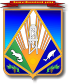 МУНИЦИПАЛЬНОЕ ОБРАЗОВАНИЕХАНТЫ-МАНСИЙСКИЙ РАЙОНХанты-Мансийский автономный округ – ЮграАДМИНИСТРАЦИЯ ХАНТЫ-МАНСИЙСКОГО РАЙОНАП О С Т А Н О В Л Е Н И Еот 27.10.2014                			                                                          № 310г. Ханты-МансийскО внесении изменений в постановление администрации Ханты-Мансийского района от 30.09.2013 № 245 «Об утверждении муниципальной программы «Культура Ханты-Мансийского района на 2014 – 2017 годы»
	В соответствии с постановлением администрации Ханты-Мансийского района от 09 августа 2013 года  № 199  «О программах Ханты-Мансийского района»:          1. Внести в приложение к постановлению администрации Ханты-Мансийского района от 30.09.2013 № 245 «Об утверждении муниципальной программы «Культура Ханты-Мансийского района                        на 2014 – 2017 годы» следующие изменения:	1.1. В разделе 1 «Паспорт муниципальной программы» строку «Объемы и источники финансирования Программы» изложить                             в следующей редакции: «».	1.2. Приложение 2 к Программе «Основные программные мероприятия» изложить в новой редакции согласно приложению                         к настоящему постановлению.         2. Опубликовать настоящее постановление в газете «Наш район»                   и разместить на официальном сайте администрации Ханты-Мансийского района. 	3. Контроль за выполнением постановления возложить                         на  заместителя главы администрации района по социальным вопросам.И.о. главы администрацииХанты-Мансийского района                                                          Т.А.Замятина Приложение  к постановлению администрации Ханты-Мансийского района от 27.10.2014 № 310 «Приложение 2 к ПрограммеОсновные программные мероприятия ».Объемы и источники финансирования муниципальной программыобщий объем финансирования Программы составляет                289 565,0 тыс.  рублей, в том числе:2014 год – 96 909,9 тыс.  рублей;2015 год – 182 064,6 тыс. рублей;  2016 год – 5 026,0 тыс. рублей;2017 год – 5 564,5 тыс. рублей, в том числе:окружной бюджет – 253 308,7 тыс. рублей:                   2014 год – 75 161,0 тыс. рублей;2015 год – 171 557,2 тыс. рублей;2016 год – 3 026,0 тыс. рублей;2017 год – 3 564,5 тыс. рублей; бюджет района – 30 256,3 тыс. рублей:2014 год – 21 748,9 тыс. рублей;2015 год – 8 507,4 тыс. рублей;2016 год – 0,0 тыс. рублей;2017 год – 0,0 тыс. рублей;внебюджетные источники – 6 000,0 тыс. рублей: 2014 год – 0,0 тыс. рублей; 2015 год – 2 000,0 тыс. рублей; 2016 год – 2 000,0 тыс. рублей; 2017 год – 2 000,0 тыс. рублей№п/пМероприятия муниципальной программыМуници-пальный заказчикИсточники финансированияИсточники финансированияФинансовые затраты на реализацию(тыс. рублей)Финансовые затраты на реализацию(тыс. рублей)Финансовые затраты на реализацию(тыс. рублей)Финансовые затраты на реализацию(тыс. рублей)Финансовые затраты на реализацию(тыс. рублей)Финансовые затраты на реализацию(тыс. рублей)Финансовые затраты на реализацию(тыс. рублей)Финансовые затраты на реализацию(тыс. рублей)Финансовые затраты на реализацию(тыс. рублей)Финансовые затраты на реализацию(тыс. рублей)Финансовые затраты на реализацию(тыс. рублей)Исполнители муници-пальной программы№п/пМероприятия муниципальной программыМуници-пальный заказчикИсточники финансированияИсточники финансированиявсеговсегов том числе:в том числе:в том числе:в том числе:в том числе:в том числе:в том числе:в том числе:в том числе:Исполнители муници-пальной программы№п/пМероприятия муниципальной программыМуници-пальный заказчикИсточники финансированияИсточники финансированиявсеговсего2014 год2014 год2015 год2015 год2015 год2016 год2016 год2017год2017годИсполнители муници-пальной программы123445566777889910Главная цель муниципальной программы: реализация стратегической роли культуры как основы устойчивого и динамичного развития Ханты-Мансийского района.Цели муниципальной программы:1. Сохранение и популяризация культурного наследия Ханты-Мансийского района, привлечение внимания общества к его изучению, повышение качества культурных услуг, предоставляемых в области библиотечного дела.2. Обеспечение прав граждан на участие в культурной жизни, реализация творческого потенциала жителей Ханты-Мансийского района.Главная цель муниципальной программы: реализация стратегической роли культуры как основы устойчивого и динамичного развития Ханты-Мансийского района.Цели муниципальной программы:1. Сохранение и популяризация культурного наследия Ханты-Мансийского района, привлечение внимания общества к его изучению, повышение качества культурных услуг, предоставляемых в области библиотечного дела.2. Обеспечение прав граждан на участие в культурной жизни, реализация творческого потенциала жителей Ханты-Мансийского района.Главная цель муниципальной программы: реализация стратегической роли культуры как основы устойчивого и динамичного развития Ханты-Мансийского района.Цели муниципальной программы:1. Сохранение и популяризация культурного наследия Ханты-Мансийского района, привлечение внимания общества к его изучению, повышение качества культурных услуг, предоставляемых в области библиотечного дела.2. Обеспечение прав граждан на участие в культурной жизни, реализация творческого потенциала жителей Ханты-Мансийского района.Главная цель муниципальной программы: реализация стратегической роли культуры как основы устойчивого и динамичного развития Ханты-Мансийского района.Цели муниципальной программы:1. Сохранение и популяризация культурного наследия Ханты-Мансийского района, привлечение внимания общества к его изучению, повышение качества культурных услуг, предоставляемых в области библиотечного дела.2. Обеспечение прав граждан на участие в культурной жизни, реализация творческого потенциала жителей Ханты-Мансийского района.Главная цель муниципальной программы: реализация стратегической роли культуры как основы устойчивого и динамичного развития Ханты-Мансийского района.Цели муниципальной программы:1. Сохранение и популяризация культурного наследия Ханты-Мансийского района, привлечение внимания общества к его изучению, повышение качества культурных услуг, предоставляемых в области библиотечного дела.2. Обеспечение прав граждан на участие в культурной жизни, реализация творческого потенциала жителей Ханты-Мансийского района.Главная цель муниципальной программы: реализация стратегической роли культуры как основы устойчивого и динамичного развития Ханты-Мансийского района.Цели муниципальной программы:1. Сохранение и популяризация культурного наследия Ханты-Мансийского района, привлечение внимания общества к его изучению, повышение качества культурных услуг, предоставляемых в области библиотечного дела.2. Обеспечение прав граждан на участие в культурной жизни, реализация творческого потенциала жителей Ханты-Мансийского района.Главная цель муниципальной программы: реализация стратегической роли культуры как основы устойчивого и динамичного развития Ханты-Мансийского района.Цели муниципальной программы:1. Сохранение и популяризация культурного наследия Ханты-Мансийского района, привлечение внимания общества к его изучению, повышение качества культурных услуг, предоставляемых в области библиотечного дела.2. Обеспечение прав граждан на участие в культурной жизни, реализация творческого потенциала жителей Ханты-Мансийского района.Главная цель муниципальной программы: реализация стратегической роли культуры как основы устойчивого и динамичного развития Ханты-Мансийского района.Цели муниципальной программы:1. Сохранение и популяризация культурного наследия Ханты-Мансийского района, привлечение внимания общества к его изучению, повышение качества культурных услуг, предоставляемых в области библиотечного дела.2. Обеспечение прав граждан на участие в культурной жизни, реализация творческого потенциала жителей Ханты-Мансийского района.Главная цель муниципальной программы: реализация стратегической роли культуры как основы устойчивого и динамичного развития Ханты-Мансийского района.Цели муниципальной программы:1. Сохранение и популяризация культурного наследия Ханты-Мансийского района, привлечение внимания общества к его изучению, повышение качества культурных услуг, предоставляемых в области библиотечного дела.2. Обеспечение прав граждан на участие в культурной жизни, реализация творческого потенциала жителей Ханты-Мансийского района.Главная цель муниципальной программы: реализация стратегической роли культуры как основы устойчивого и динамичного развития Ханты-Мансийского района.Цели муниципальной программы:1. Сохранение и популяризация культурного наследия Ханты-Мансийского района, привлечение внимания общества к его изучению, повышение качества культурных услуг, предоставляемых в области библиотечного дела.2. Обеспечение прав граждан на участие в культурной жизни, реализация творческого потенциала жителей Ханты-Мансийского района.Главная цель муниципальной программы: реализация стратегической роли культуры как основы устойчивого и динамичного развития Ханты-Мансийского района.Цели муниципальной программы:1. Сохранение и популяризация культурного наследия Ханты-Мансийского района, привлечение внимания общества к его изучению, повышение качества культурных услуг, предоставляемых в области библиотечного дела.2. Обеспечение прав граждан на участие в культурной жизни, реализация творческого потенциала жителей Ханты-Мансийского района.Главная цель муниципальной программы: реализация стратегической роли культуры как основы устойчивого и динамичного развития Ханты-Мансийского района.Цели муниципальной программы:1. Сохранение и популяризация культурного наследия Ханты-Мансийского района, привлечение внимания общества к его изучению, повышение качества культурных услуг, предоставляемых в области библиотечного дела.2. Обеспечение прав граждан на участие в культурной жизни, реализация творческого потенциала жителей Ханты-Мансийского района.Главная цель муниципальной программы: реализация стратегической роли культуры как основы устойчивого и динамичного развития Ханты-Мансийского района.Цели муниципальной программы:1. Сохранение и популяризация культурного наследия Ханты-Мансийского района, привлечение внимания общества к его изучению, повышение качества культурных услуг, предоставляемых в области библиотечного дела.2. Обеспечение прав граждан на участие в культурной жизни, реализация творческого потенциала жителей Ханты-Мансийского района.Главная цель муниципальной программы: реализация стратегической роли культуры как основы устойчивого и динамичного развития Ханты-Мансийского района.Цели муниципальной программы:1. Сохранение и популяризация культурного наследия Ханты-Мансийского района, привлечение внимания общества к его изучению, повышение качества культурных услуг, предоставляемых в области библиотечного дела.2. Обеспечение прав граждан на участие в культурной жизни, реализация творческого потенциала жителей Ханты-Мансийского района.Главная цель муниципальной программы: реализация стратегической роли культуры как основы устойчивого и динамичного развития Ханты-Мансийского района.Цели муниципальной программы:1. Сохранение и популяризация культурного наследия Ханты-Мансийского района, привлечение внимания общества к его изучению, повышение качества культурных услуг, предоставляемых в области библиотечного дела.2. Обеспечение прав граждан на участие в культурной жизни, реализация творческого потенциала жителей Ханты-Мансийского района.Главная цель муниципальной программы: реализация стратегической роли культуры как основы устойчивого и динамичного развития Ханты-Мансийского района.Цели муниципальной программы:1. Сохранение и популяризация культурного наследия Ханты-Мансийского района, привлечение внимания общества к его изучению, повышение качества культурных услуг, предоставляемых в области библиотечного дела.2. Обеспечение прав граждан на участие в культурной жизни, реализация творческого потенциала жителей Ханты-Мансийского района.Главная цель муниципальной программы: реализация стратегической роли культуры как основы устойчивого и динамичного развития Ханты-Мансийского района.Цели муниципальной программы:1. Сохранение и популяризация культурного наследия Ханты-Мансийского района, привлечение внимания общества к его изучению, повышение качества культурных услуг, предоставляемых в области библиотечного дела.2. Обеспечение прав граждан на участие в культурной жизни, реализация творческого потенциала жителей Ханты-Мансийского района.Задача 1. Создание условий для удовлетворения культурных потребностей в занятии творчеством различных категорий граждан районаЗадача 1. Создание условий для удовлетворения культурных потребностей в занятии творчеством различных категорий граждан районаЗадача 1. Создание условий для удовлетворения культурных потребностей в занятии творчеством различных категорий граждан районаЗадача 1. Создание условий для удовлетворения культурных потребностей в занятии творчеством различных категорий граждан районаЗадача 1. Создание условий для удовлетворения культурных потребностей в занятии творчеством различных категорий граждан районаЗадача 1. Создание условий для удовлетворения культурных потребностей в занятии творчеством различных категорий граждан районаЗадача 1. Создание условий для удовлетворения культурных потребностей в занятии творчеством различных категорий граждан районаЗадача 1. Создание условий для удовлетворения культурных потребностей в занятии творчеством различных категорий граждан районаЗадача 1. Создание условий для удовлетворения культурных потребностей в занятии творчеством различных категорий граждан районаЗадача 1. Создание условий для удовлетворения культурных потребностей в занятии творчеством различных категорий граждан районаЗадача 1. Создание условий для удовлетворения культурных потребностей в занятии творчеством различных категорий граждан районаЗадача 1. Создание условий для удовлетворения культурных потребностей в занятии творчеством различных категорий граждан районаЗадача 1. Создание условий для удовлетворения культурных потребностей в занятии творчеством различных категорий граждан районаЗадача 1. Создание условий для удовлетворения культурных потребностей в занятии творчеством различных категорий граждан районаЗадача 1. Создание условий для удовлетворения культурных потребностей в занятии творчеством различных категорий граждан районаЗадача 1. Создание условий для удовлетворения культурных потребностей в занятии творчеством различных категорий граждан районаЗадача 1. Создание условий для удовлетворения культурных потребностей в занятии творчеством различных категорий граждан района1.1.Проведение мероприятий районного уровня, в том числе направленных                      на сохранение                         и развитие традиционной культуры коренных народов СевераКомитет по культуре, спорту и социальной политикеКомитет по культуре, спорту и социальной политикевсего5 168,43 668,43 668,4500,0500,0500,0500,0500,0500,0500,0Комитет по культуре, спорту и социальной политикеКомитет по культуре, спорту и социальной политике1.1.Проведение мероприятий районного уровня, в том числе направленных                      на сохранение                         и развитие традиционной культуры коренных народов СевераКомитет по культуре, спорту и социальной политикеКомитет по культуре, спорту и социальной политикефедеральный бюджет0,00,00,00,00,00,00,00,0Комитет по культуре, спорту и социальной политикеКомитет по культуре, спорту и социальной политике1.1.Проведение мероприятий районного уровня, в том числе направленных                      на сохранение                         и развитие традиционной культуры коренных народов СевераКомитет по культуре, спорту и социальной политикеКомитет по культуре, спорту и социальной политикебюджет автономного округа0,00,00,00,00,00,00,00,0Комитет по культуре, спорту и социальной политикеКомитет по культуре, спорту и социальной политике1.1.Проведение мероприятий районного уровня, в том числе направленных                      на сохранение                         и развитие традиционной культуры коренных народов СевераКомитет по культуре, спорту и социальной политикеКомитет по культуре, спорту и социальной политикебюджет района всего3 668,43 668,43 668,40,00,00,00,00,00,00,0Комитет по культуре, спорту и социальной политикеКомитет по культуре, спорту и социальной политике1.1.Проведение мероприятий районного уровня, в том числе направленных                      на сохранение                         и развитие традиционной культуры коренных народов СевераКомитет по культуре, спорту и социальной политикеКомитет по культуре, спорту и социальной политикев том числе:Комитет по культуре, спорту и социальной политикеКомитет по культуре, спорту и социальной политике1.1.Проведение мероприятий районного уровня, в том числе направленных                      на сохранение                         и развитие традиционной культуры коренных народов СевераКомитет по культуре, спорту и социальной политикеКомитет по культуре, спорту и социальной политикесредства бюджета района3 668,43 668,43 668,40,00,00,00,00,00,00,0Комитет по культуре, спорту и социальной политикеКомитет по культуре, спорту и социальной политике1.1.Проведение мероприятий районного уровня, в том числе направленных                      на сохранение                         и развитие традиционной культуры коренных народов СевераКомитет по культуре, спорту и социальной политикеКомитет по культуре, спорту и социальной политикесредства бюджета района на софинансирование расходов за счет средств федерального бюджета0,00,00,00,00,00,00,00,00,00,0Комитет по культуре, спорту и социальной политикеКомитет по культуре, спорту и социальной политике1.1.Проведение мероприятий районного уровня, в том числе направленных                      на сохранение                         и развитие традиционной культуры коренных народов СевераКомитет по культуре, спорту и социальной политикеКомитет по культуре, спорту и социальной политикесредства бюджета района на софинансирование расходов за счет средств бюджета автономного округа0,00,00,00,00,00,00,00,00,00,0Комитет по культуре, спорту и социальной политикеКомитет по культуре, спорту и социальной политике1.1.Проведение мероприятий районного уровня, в том числе направленных                      на сохранение                         и развитие традиционной культуры коренных народов СевераКомитет по культуре, спорту и социальной политикеКомитет по культуре, спорту и социальной политикебюджет сельских поселений района0,00,00,00,00,00,00,00,00,00,0Комитет по культуре, спорту и социальной политикеКомитет по культуре, спорту и социальной политике1.1.Проведение мероприятий районного уровня, в том числе направленных                      на сохранение                         и развитие традиционной культуры коренных народов СевераКомитет по культуре, спорту и социальной политикеКомитет по культуре, спорту и социальной политикевнебюджетные источники1 500,00,00,0500,0500,0500,0500,0500,0500,0500,0Комитет по культуре, спорту и социальной политикеКомитет по культуре, спорту и социальной политике1.2.Проведение расширенного совещания для руководителей                      и представителей учреждений культуры районаКомитет по культуре, спорту и социальной политикеКомитет по культуре, спорту и социальной политикевсего0,00,00,00,00,00,00,00,00,00,0Комитет по культуре, спорту и социальной политикеКомитет по культуре, спорту и социальной политике1.2.Проведение расширенного совещания для руководителей                      и представителей учреждений культуры районаКомитет по культуре, спорту и социальной политикеКомитет по культуре, спорту и социальной политикефедеральный бюджет0,00,00,00,00,00,00,00,00,00,0Комитет по культуре, спорту и социальной политикеКомитет по культуре, спорту и социальной политике1.2.Проведение расширенного совещания для руководителей                      и представителей учреждений культуры районаКомитет по культуре, спорту и социальной политикеКомитет по культуре, спорту и социальной политикебюджет автономного округа0,00,00,00,00,00,00,00,00,00,0Комитет по культуре, спорту и социальной политикеКомитет по культуре, спорту и социальной политике1.2.Проведение расширенного совещания для руководителей                      и представителей учреждений культуры районаКомитет по культуре, спорту и социальной политикеКомитет по культуре, спорту и социальной политикебюджет района всего0,00,00,00,00,00,00,00,00,00,0Комитет по культуре, спорту и социальной политикеКомитет по культуре, спорту и социальной политике1.2.Проведение расширенного совещания для руководителей                      и представителей учреждений культуры районаКомитет по культуре, спорту и социальной политикеКомитет по культуре, спорту и социальной политикев том числе:Комитет по культуре, спорту и социальной политикеКомитет по культуре, спорту и социальной политике1.2.Проведение расширенного совещания для руководителей                      и представителей учреждений культуры районаКомитет по культуре, спорту и социальной политикеКомитет по культуре, спорту и социальной политикесредства бюджета района0,00,00,00,00,00,00,00,00,00,0Комитет по культуре, спорту и социальной политикеКомитет по культуре, спорту и социальной политике1.2.Проведение расширенного совещания для руководителей                      и представителей учреждений культуры районаКомитет по культуре, спорту и социальной политикеКомитет по культуре, спорту и социальной политикесредства бюджета района на софинансирование расходов за счет средств федерального бюджета0,00,00,00,00,00,00,00,00,00,0Комитет по культуре, спорту и социальной политикеКомитет по культуре, спорту и социальной политике1.2.Проведение расширенного совещания для руководителей                      и представителей учреждений культуры районаКомитет по культуре, спорту и социальной политикеКомитет по культуре, спорту и социальной политикесредства бюджета района на софинансирование расходов за счет средств бюджета автономного округа0,00,00,00,00,00,00,00,00,00,0Комитет по культуре, спорту и социальной политикеКомитет по культуре, спорту и социальной политике1.2.Проведение расширенного совещания для руководителей                      и представителей учреждений культуры районаКомитет по культуре, спорту и социальной политикеКомитет по культуре, спорту и социальной политикебюджет сельских поселений района0,00,00,00,00,00,00,00,00,00,0Комитет по культуре, спорту и социальной политикеКомитет по культуре, спорту и социальной политике1.2.Проведение расширенного совещания для руководителей                      и представителей учреждений культуры районаКомитет по культуре, спорту и социальной политикеКомитет по культуре, спорту и социальной политикевнебюджетные источники0,00,00,00,00,00,00,00,00,00,0Комитет по культуре, спорту и социальной политикеКомитет по культуре, спорту и социальной политике1.3.Организация мероприятий, посвященных году культуры Комитет по культуре, спорту и социальной политикеКомитет по культуре, спорту и социальной политикевсего0,00,00,00,00,00,00,00,00,00,0Комитет по культуре, спорту и социальной политикеКомитет по культуре, спорту и социальной политике1.3.Организация мероприятий, посвященных году культуры Комитет по культуре, спорту и социальной политикеКомитет по культуре, спорту и социальной политикефедеральный бюджет0,00,00,00,00,00,00,00,00,00,0Комитет по культуре, спорту и социальной политикеКомитет по культуре, спорту и социальной политике1.3.Организация мероприятий, посвященных году культуры Комитет по культуре, спорту и социальной политикеКомитет по культуре, спорту и социальной политикебюджет автономного округа0,00,00,00,00,00,00,00,00,00,0Комитет по культуре, спорту и социальной политикеКомитет по культуре, спорту и социальной политике1.3.Организация мероприятий, посвященных году культуры Комитет по культуре, спорту и социальной политикеКомитет по культуре, спорту и социальной политикебюджет района всего0,00,00,00,00,00,00,00,00,00,0Комитет по культуре, спорту и социальной политикеКомитет по культуре, спорту и социальной политике1.3.Организация мероприятий, посвященных году культуры Комитет по культуре, спорту и социальной политикеКомитет по культуре, спорту и социальной политикев том числе:Комитет по культуре, спорту и социальной политикеКомитет по культуре, спорту и социальной политике1.3.Организация мероприятий, посвященных году культуры Комитет по культуре, спорту и социальной политикеКомитет по культуре, спорту и социальной политикесредства бюджета района0,00,00,00,00,00,00,00,00,00,0Комитет по культуре, спорту и социальной политикеКомитет по культуре, спорту и социальной политике1.3.Организация мероприятий, посвященных году культуры Комитет по культуре, спорту и социальной политикеКомитет по культуре, спорту и социальной политикесредства бюджета района на софинансирование расходов за счет средств федерального бюджета0,00,00,00,00,00,00,00,00,00,0Комитет по культуре, спорту и социальной политикеКомитет по культуре, спорту и социальной политике1.3.Организация мероприятий, посвященных году культуры Комитет по культуре, спорту и социальной политикеКомитет по культуре, спорту и социальной политикесредства бюджета района на софинансирование расходов за счет средств бюджета автономного округа0,00,00,00,00,00,00,00,0Комитет по культуре, спорту и социальной политикеКомитет по культуре, спорту и социальной политике1.3.Организация мероприятий, посвященных году культуры Комитет по культуре, спорту и социальной политикеКомитет по культуре, спорту и социальной политикебюджет сельских поселений района0,00,00,00,00,00,00,00,00,00,0Комитет по культуре, спорту и социальной политикеКомитет по культуре, спорту и социальной политике1.3.Организация мероприятий, посвященных году культуры Комитет по культуре, спорту и социальной политикеКомитет по культуре, спорту и социальной политикевнебюджетные источники0,00,00,00,00,00,00,00,00,00,0Комитет по культуре, спорту и социальной политикеКомитет по культуре, спорту и социальной политике1.4.Содействие творческим коллективам в соискании и подтверждении званий «Образцовый коллектив» и «Народный коллектив», подготовка документации, утверждение репертуара и методическое сопровождениеКомитет по культуре, спорту и социальной политикеКомитет по культуре, спорту и социальной политикевсего0,00,00,00,00,00,00,00,00,00,0Комитет по культуре, спорту и социальной политикеКомитет по культуре, спорту и социальной политике1.4.Содействие творческим коллективам в соискании и подтверждении званий «Образцовый коллектив» и «Народный коллектив», подготовка документации, утверждение репертуара и методическое сопровождениеКомитет по культуре, спорту и социальной политикеКомитет по культуре, спорту и социальной политикефедеральный бюджет0,00,00,00,00,00,00,00,00,00,0Комитет по культуре, спорту и социальной политикеКомитет по культуре, спорту и социальной политике1.4.Содействие творческим коллективам в соискании и подтверждении званий «Образцовый коллектив» и «Народный коллектив», подготовка документации, утверждение репертуара и методическое сопровождениеКомитет по культуре, спорту и социальной политикеКомитет по культуре, спорту и социальной политикебюджет автономного округа0,00,00,00,00,00,00,00,00,00,0Комитет по культуре, спорту и социальной политикеКомитет по культуре, спорту и социальной политике1.4.Содействие творческим коллективам в соискании и подтверждении званий «Образцовый коллектив» и «Народный коллектив», подготовка документации, утверждение репертуара и методическое сопровождениеКомитет по культуре, спорту и социальной политикеКомитет по культуре, спорту и социальной политикебюджет района всего0,00,00,00,00,00,00,00,00,00,0Комитет по культуре, спорту и социальной политикеКомитет по культуре, спорту и социальной политике1.4.Содействие творческим коллективам в соискании и подтверждении званий «Образцовый коллектив» и «Народный коллектив», подготовка документации, утверждение репертуара и методическое сопровождениеКомитет по культуре, спорту и социальной политикеКомитет по культуре, спорту и социальной политикев том числе:0,00,0Комитет по культуре, спорту и социальной политикеКомитет по культуре, спорту и социальной политике1.4.Содействие творческим коллективам в соискании и подтверждении званий «Образцовый коллектив» и «Народный коллектив», подготовка документации, утверждение репертуара и методическое сопровождениеКомитет по культуре, спорту и социальной политикеКомитет по культуре, спорту и социальной политикесредства бюджета района0,00,00,00,00,00,00,00,0Комитет по культуре, спорту и социальной политикеКомитет по культуре, спорту и социальной политике1.4.Содействие творческим коллективам в соискании и подтверждении званий «Образцовый коллектив» и «Народный коллектив», подготовка документации, утверждение репертуара и методическое сопровождениеКомитет по культуре, спорту и социальной политикеКомитет по культуре, спорту и социальной политикесредства бюджета района на софинансирование расходов за счет средств федерального бюджета0,00,00,00,00,00,00,00,00,00,0Комитет по культуре, спорту и социальной политикеКомитет по культуре, спорту и социальной политике1.4.Содействие творческим коллективам в соискании и подтверждении званий «Образцовый коллектив» и «Народный коллектив», подготовка документации, утверждение репертуара и методическое сопровождениеКомитет по культуре, спорту и социальной политикеКомитет по культуре, спорту и социальной политикесредства бюджета района на софинансирование расходов за счет средств бюджета автономного округа0,00,00,00,00,00,00,00,00,00,0Комитет по культуре, спорту и социальной политикеКомитет по культуре, спорту и социальной политике1.4.Содействие творческим коллективам в соискании и подтверждении званий «Образцовый коллектив» и «Народный коллектив», подготовка документации, утверждение репертуара и методическое сопровождениеКомитет по культуре, спорту и социальной политикеКомитет по культуре, спорту и социальной политикебюджет сельских поселений района0,00,00,00,00,00,00,00,00,00,0Комитет по культуре, спорту и социальной политикеКомитет по культуре, спорту и социальной политике1.4.Содействие творческим коллективам в соискании и подтверждении званий «Образцовый коллектив» и «Народный коллектив», подготовка документации, утверждение репертуара и методическое сопровождениеКомитет по культуре, спорту и социальной политикеКомитет по культуре, спорту и социальной политикевнебюджетные источники0,00,00,00,00,00,00,00,00,00,0Комитет по культуре, спорту и социальной политикеКомитет по культуре, спорту и социальной политике1.5.Формирование и ведение баз данных (клубных формирований музыкального творчества, хореографического искусства, хорового жанра, театрального жанра, изобразительного искусства, коллективов, имеющих звание «Образцовый коллектив» и «Народный коллектив»)Комитет по культуре, спорту и социальной политикеКомитет по культуре, спорту и социальной политикевсего0,00,00,00,00,00,00,00,00,00,0Комитет по культуре, спорту и социальной политикеКомитет по культуре, спорту и социальной политике1.5.Формирование и ведение баз данных (клубных формирований музыкального творчества, хореографического искусства, хорового жанра, театрального жанра, изобразительного искусства, коллективов, имеющих звание «Образцовый коллектив» и «Народный коллектив»)Комитет по культуре, спорту и социальной политикеКомитет по культуре, спорту и социальной политикефедеральный бюджет0,00,00,00,00,00,00,00,00,00,0Комитет по культуре, спорту и социальной политикеКомитет по культуре, спорту и социальной политике1.5.Формирование и ведение баз данных (клубных формирований музыкального творчества, хореографического искусства, хорового жанра, театрального жанра, изобразительного искусства, коллективов, имеющих звание «Образцовый коллектив» и «Народный коллектив»)Комитет по культуре, спорту и социальной политикеКомитет по культуре, спорту и социальной политикебюджет автономного округа0,00,00,00,00,00,00,00,00,00,0Комитет по культуре, спорту и социальной политикеКомитет по культуре, спорту и социальной политике1.5.Формирование и ведение баз данных (клубных формирований музыкального творчества, хореографического искусства, хорового жанра, театрального жанра, изобразительного искусства, коллективов, имеющих звание «Образцовый коллектив» и «Народный коллектив»)Комитет по культуре, спорту и социальной политикеКомитет по культуре, спорту и социальной политикебюджет района всего0,00,00,00,00,00,00,00,00,00,0Комитет по культуре, спорту и социальной политикеКомитет по культуре, спорту и социальной политике1.5.Формирование и ведение баз данных (клубных формирований музыкального творчества, хореографического искусства, хорового жанра, театрального жанра, изобразительного искусства, коллективов, имеющих звание «Образцовый коллектив» и «Народный коллектив»)Комитет по культуре, спорту и социальной политикеКомитет по культуре, спорту и социальной политикев том числе:Комитет по культуре, спорту и социальной политикеКомитет по культуре, спорту и социальной политике1.5.Формирование и ведение баз данных (клубных формирований музыкального творчества, хореографического искусства, хорового жанра, театрального жанра, изобразительного искусства, коллективов, имеющих звание «Образцовый коллектив» и «Народный коллектив»)Комитет по культуре, спорту и социальной политикеКомитет по культуре, спорту и социальной политикесредства бюджета района0,00,00,00,00,00,00,00,00,00,0Комитет по культуре, спорту и социальной политикеКомитет по культуре, спорту и социальной политике1.5.Формирование и ведение баз данных (клубных формирований музыкального творчества, хореографического искусства, хорового жанра, театрального жанра, изобразительного искусства, коллективов, имеющих звание «Образцовый коллектив» и «Народный коллектив»)Комитет по культуре, спорту и социальной политикеКомитет по культуре, спорту и социальной политикесредства бюджета района на софинансирование расходов за счет средств федерального бюджета0,00,00,00,00,00,00,00,00,00,0Комитет по культуре, спорту и социальной политикеКомитет по культуре, спорту и социальной политике1.5.Формирование и ведение баз данных (клубных формирований музыкального творчества, хореографического искусства, хорового жанра, театрального жанра, изобразительного искусства, коллективов, имеющих звание «Образцовый коллектив» и «Народный коллектив»)Комитет по культуре, спорту и социальной политикеКомитет по культуре, спорту и социальной политикесредства бюджета района на софинансирование расходов за счет средств бюджета автономного округа0,00,00,00,00,00,00,00,00,00,0Комитет по культуре, спорту и социальной политикеКомитет по культуре, спорту и социальной политике1.5.Формирование и ведение баз данных (клубных формирований музыкального творчества, хореографического искусства, хорового жанра, театрального жанра, изобразительного искусства, коллективов, имеющих звание «Образцовый коллектив» и «Народный коллектив»)Комитет по культуре, спорту и социальной политикеКомитет по культуре, спорту и социальной политикебюджет сельских поселений района0,00,00,00,00,00,00,00,00,00,0Комитет по культуре, спорту и социальной политикеКомитет по культуре, спорту и социальной политике1.5.Формирование и ведение баз данных (клубных формирований музыкального творчества, хореографического искусства, хорового жанра, театрального жанра, изобразительного искусства, коллективов, имеющих звание «Образцовый коллектив» и «Народный коллектив»)Комитет по культуре, спорту и социальной политикеКомитет по культуре, спорту и социальной политикевнебюджетные источники0,00,00,00,00,00,00,00,00,00,0Комитет по культуре, спорту и социальной политикеКомитет по культуре, спорту и социальной политике1.6.Организация мониторинга, анализ деятельности учреждений культуры, выработка рекомендаций по совершенствованию их деятельностиКомитет по культуре, спорту и социальной политикеКомитет по культуре, спорту и социальной политикевсего0,00,00,00,00,00,00,00,00,00,0Комитет по культуре, спорту и социальной политикеКомитет по культуре, спорту и социальной политике1.6.Организация мониторинга, анализ деятельности учреждений культуры, выработка рекомендаций по совершенствованию их деятельностиКомитет по культуре, спорту и социальной политикеКомитет по культуре, спорту и социальной политикефедеральный бюджет0,00,00,00,00,00,00,00,00,00,0Комитет по культуре, спорту и социальной политикеКомитет по культуре, спорту и социальной политике1.6.Организация мониторинга, анализ деятельности учреждений культуры, выработка рекомендаций по совершенствованию их деятельностиКомитет по культуре, спорту и социальной политикеКомитет по культуре, спорту и социальной политикебюджет автономного округа0,00,00,00,00,00,00,00,00,00,0Комитет по культуре, спорту и социальной политикеКомитет по культуре, спорту и социальной политике1.6.Организация мониторинга, анализ деятельности учреждений культуры, выработка рекомендаций по совершенствованию их деятельностиКомитет по культуре, спорту и социальной политикеКомитет по культуре, спорту и социальной политикебюджет района всего0,00,00,00,00,00,00,00,00,00,0Комитет по культуре, спорту и социальной политикеКомитет по культуре, спорту и социальной политике1.6.Организация мониторинга, анализ деятельности учреждений культуры, выработка рекомендаций по совершенствованию их деятельностиКомитет по культуре, спорту и социальной политикеКомитет по культуре, спорту и социальной политикев том числе:Комитет по культуре, спорту и социальной политикеКомитет по культуре, спорту и социальной политике1.6.Организация мониторинга, анализ деятельности учреждений культуры, выработка рекомендаций по совершенствованию их деятельностиКомитет по культуре, спорту и социальной политикеКомитет по культуре, спорту и социальной политикесредства бюджета района0,00,00,00,00,00,00,00,00,00,0Комитет по культуре, спорту и социальной политикеКомитет по культуре, спорту и социальной политике1.6.Организация мониторинга, анализ деятельности учреждений культуры, выработка рекомендаций по совершенствованию их деятельностиКомитет по культуре, спорту и социальной политикеКомитет по культуре, спорту и социальной политикесредства бюджета района на софинансирование расходов за счет средств федерального бюджета0,00,00,00,00,00,00,00,00,00,0Комитет по культуре, спорту и социальной политикеКомитет по культуре, спорту и социальной политике1.6.Организация мониторинга, анализ деятельности учреждений культуры, выработка рекомендаций по совершенствованию их деятельностиКомитет по культуре, спорту и социальной политикеКомитет по культуре, спорту и социальной политикесредства бюджета района на софинансирование расходов за счет средств бюджета автономного округа0,00,00,00,00,00,00,00,00,00,0Комитет по культуре, спорту и социальной политикеКомитет по культуре, спорту и социальной политике1.6.Организация мониторинга, анализ деятельности учреждений культуры, выработка рекомендаций по совершенствованию их деятельностиКомитет по культуре, спорту и социальной политикеКомитет по культуре, спорту и социальной политикебюджет сельских поселений района0,00,00,00,00,00,00,00,00,00,0Комитет по культуре, спорту и социальной политикеКомитет по культуре, спорту и социальной политике1.6.Организация мониторинга, анализ деятельности учреждений культуры, выработка рекомендаций по совершенствованию их деятельностиКомитет по культуре, спорту и социальной политикеКомитет по культуре, спорту и социальной политикевнебюджетные источники0,00,00,00,00,00,00,00,00,00,0Комитет по культуре, спорту и социальной политикеКомитет по культуре, спорту и социальной политике1.7.Обеспечение музыкальным материалом  творческих коллективов учреждений культурыКомитет по культуре, спорту и социальной политикеКомитет по культуре, спорту и социальной политикевсего0,00,00,00,00,00,00,00,00,00,0Комитет по культуре, спорту и социальной политикеКомитет по культуре, спорту и социальной политике1.7.Обеспечение музыкальным материалом  творческих коллективов учреждений культурыКомитет по культуре, спорту и социальной политикеКомитет по культуре, спорту и социальной политикефедеральный бюджет0,00,00,00,00,00,00,00,00,00,0Комитет по культуре, спорту и социальной политикеКомитет по культуре, спорту и социальной политике1.7.Обеспечение музыкальным материалом  творческих коллективов учреждений культурыКомитет по культуре, спорту и социальной политикеКомитет по культуре, спорту и социальной политикебюджет автономного округа0,00,00,00,00,00,00,00,00,00,0Комитет по культуре, спорту и социальной политикеКомитет по культуре, спорту и социальной политике1.7.Обеспечение музыкальным материалом  творческих коллективов учреждений культурыКомитет по культуре, спорту и социальной политикеКомитет по культуре, спорту и социальной политикебюджет района всего0,00,00,00,00,00,00,00,00,00,0Комитет по культуре, спорту и социальной политикеКомитет по культуре, спорту и социальной политике1.7.Обеспечение музыкальным материалом  творческих коллективов учреждений культурыКомитет по культуре, спорту и социальной политикеКомитет по культуре, спорту и социальной политикев том числе:Комитет по культуре, спорту и социальной политикеКомитет по культуре, спорту и социальной политике1.7.Обеспечение музыкальным материалом  творческих коллективов учреждений культурыКомитет по культуре, спорту и социальной политикеКомитет по культуре, спорту и социальной политикесредства бюджета района0,00,00,00,00,00,00,00,00,00,0Комитет по культуре, спорту и социальной политикеКомитет по культуре, спорту и социальной политике1.7.Обеспечение музыкальным материалом  творческих коллективов учреждений культурыКомитет по культуре, спорту и социальной политикеКомитет по культуре, спорту и социальной политикесредства бюджета района на софинансирование расходов за счет средств федерального бюджета0,00,00,00,00,00,00,00,00,00,0Комитет по культуре, спорту и социальной политикеКомитет по культуре, спорту и социальной политике1.7.Обеспечение музыкальным материалом  творческих коллективов учреждений культурыКомитет по культуре, спорту и социальной политикеКомитет по культуре, спорту и социальной политикесредства бюджета района на софинансирование расходов за счет средств бюджета автономного округа0,00,00,00,00,00,00,00,00,00,0Комитет по культуре, спорту и социальной политикеКомитет по культуре, спорту и социальной политике1.7.Обеспечение музыкальным материалом  творческих коллективов учреждений культурыКомитет по культуре, спорту и социальной политикеКомитет по культуре, спорту и социальной политикебюджет сельских поселений района0,00,00,00,00,00,00,00,00,00,0Комитет по культуре, спорту и социальной политикеКомитет по культуре, спорту и социальной политике1.7.Обеспечение музыкальным материалом  творческих коллективов учреждений культурыКомитет по культуре, спорту и социальной политикеКомитет по культуре, спорту и социальной политикевнебюджетные источники0,00,00,00,00,00,00,00,00,00,0Комитет по культуре, спорту и социальной политикеКомитет по культуре, спорту и социальной политике1.8.Создание условий для обеспечения поселений услугами по организации досуга          и услугами организаций культуры (приобретение сценического, звукового, светового, мультимедийного, выставочного оборудования, музыкальных инструментов, компьютерной техники, пошив и приобретение сценических костюмов, оказание помощи при проведении социально-значимых мероприятий сельских поселений, включенных в единый календарь культурно-спортивно-массовых мероприятий Ханты-Мансийского района)Комитет по культуре, спорту и социальной политикеКомитет по культуре, спорту и социальной политикевсего900,00,00,0300,0300,0300,0300,0300,0300,0300,0Комитет по культуре, спорту и социальной политикеКомитет по культуре, спорту и социальной политике1.8.Создание условий для обеспечения поселений услугами по организации досуга          и услугами организаций культуры (приобретение сценического, звукового, светового, мультимедийного, выставочного оборудования, музыкальных инструментов, компьютерной техники, пошив и приобретение сценических костюмов, оказание помощи при проведении социально-значимых мероприятий сельских поселений, включенных в единый календарь культурно-спортивно-массовых мероприятий Ханты-Мансийского района)Комитет по культуре, спорту и социальной политикеКомитет по культуре, спорту и социальной политикефедеральный бюджет0,00,00,00,00,00,00,00,00,00,0Комитет по культуре, спорту и социальной политикеКомитет по культуре, спорту и социальной политике1.8.Создание условий для обеспечения поселений услугами по организации досуга          и услугами организаций культуры (приобретение сценического, звукового, светового, мультимедийного, выставочного оборудования, музыкальных инструментов, компьютерной техники, пошив и приобретение сценических костюмов, оказание помощи при проведении социально-значимых мероприятий сельских поселений, включенных в единый календарь культурно-спортивно-массовых мероприятий Ханты-Мансийского района)Комитет по культуре, спорту и социальной политикеКомитет по культуре, спорту и социальной политикебюджет автономного округа0,00,00,00,00,00,00,00,00,00,0Комитет по культуре, спорту и социальной политикеКомитет по культуре, спорту и социальной политике1.8.Создание условий для обеспечения поселений услугами по организации досуга          и услугами организаций культуры (приобретение сценического, звукового, светового, мультимедийного, выставочного оборудования, музыкальных инструментов, компьютерной техники, пошив и приобретение сценических костюмов, оказание помощи при проведении социально-значимых мероприятий сельских поселений, включенных в единый календарь культурно-спортивно-массовых мероприятий Ханты-Мансийского района)Комитет по культуре, спорту и социальной политикеКомитет по культуре, спорту и социальной политикебюджет района всего0,00,00,00,00,00,00,00,00,00,0Комитет по культуре, спорту и социальной политикеКомитет по культуре, спорту и социальной политике1.8.Создание условий для обеспечения поселений услугами по организации досуга          и услугами организаций культуры (приобретение сценического, звукового, светового, мультимедийного, выставочного оборудования, музыкальных инструментов, компьютерной техники, пошив и приобретение сценических костюмов, оказание помощи при проведении социально-значимых мероприятий сельских поселений, включенных в единый календарь культурно-спортивно-массовых мероприятий Ханты-Мансийского района)Комитет по культуре, спорту и социальной политикеКомитет по культуре, спорту и социальной политикев том числе:Комитет по культуре, спорту и социальной политикеКомитет по культуре, спорту и социальной политике1.8.Создание условий для обеспечения поселений услугами по организации досуга          и услугами организаций культуры (приобретение сценического, звукового, светового, мультимедийного, выставочного оборудования, музыкальных инструментов, компьютерной техники, пошив и приобретение сценических костюмов, оказание помощи при проведении социально-значимых мероприятий сельских поселений, включенных в единый календарь культурно-спортивно-массовых мероприятий Ханты-Мансийского района)Комитет по культуре, спорту и социальной политикеКомитет по культуре, спорту и социальной политикесредства бюджета района0,00,00,00,00,00,00,00,00,00,0Комитет по культуре, спорту и социальной политикеКомитет по культуре, спорту и социальной политике1.8.Создание условий для обеспечения поселений услугами по организации досуга          и услугами организаций культуры (приобретение сценического, звукового, светового, мультимедийного, выставочного оборудования, музыкальных инструментов, компьютерной техники, пошив и приобретение сценических костюмов, оказание помощи при проведении социально-значимых мероприятий сельских поселений, включенных в единый календарь культурно-спортивно-массовых мероприятий Ханты-Мансийского района)Комитет по культуре, спорту и социальной политикеКомитет по культуре, спорту и социальной политикесредства бюджета района на софинансирование расходов за счет средств федерального бюджета0,00,00,00,00,00,00,00,00,00,0Комитет по культуре, спорту и социальной политикеКомитет по культуре, спорту и социальной политике1.8.Создание условий для обеспечения поселений услугами по организации досуга          и услугами организаций культуры (приобретение сценического, звукового, светового, мультимедийного, выставочного оборудования, музыкальных инструментов, компьютерной техники, пошив и приобретение сценических костюмов, оказание помощи при проведении социально-значимых мероприятий сельских поселений, включенных в единый календарь культурно-спортивно-массовых мероприятий Ханты-Мансийского района)Комитет по культуре, спорту и социальной политикеКомитет по культуре, спорту и социальной политикесредства бюджета района на софинансирование расходов за счет средств бюджета автономного округа0,00,00,00,00,00,00,00,00,00,0Комитет по культуре, спорту и социальной политикеКомитет по культуре, спорту и социальной политике1.8.Создание условий для обеспечения поселений услугами по организации досуга          и услугами организаций культуры (приобретение сценического, звукового, светового, мультимедийного, выставочного оборудования, музыкальных инструментов, компьютерной техники, пошив и приобретение сценических костюмов, оказание помощи при проведении социально-значимых мероприятий сельских поселений, включенных в единый календарь культурно-спортивно-массовых мероприятий Ханты-Мансийского района)Комитет по культуре, спорту и социальной политикеКомитет по культуре, спорту и социальной политикебюджет сельских поселений района0,00,00,00,00,00,00,00,00,00,0Комитет по культуре, спорту и социальной политикеКомитет по культуре, спорту и социальной политике1.8.Создание условий для обеспечения поселений услугами по организации досуга          и услугами организаций культуры (приобретение сценического, звукового, светового, мультимедийного, выставочного оборудования, музыкальных инструментов, компьютерной техники, пошив и приобретение сценических костюмов, оказание помощи при проведении социально-значимых мероприятий сельских поселений, включенных в единый календарь культурно-спортивно-массовых мероприятий Ханты-Мансийского района)Комитет по культуре, спорту и социальной политикеКомитет по культуре, спорту и социальной политикевнебюджетные источники900,00,00,0300,0300,0300,0300,0300,0300,0300,0Комитет по культуре, спорту и социальной политикеКомитет по культуре, спорту и социальной политике1.9.Укрепление материально-технической базы музыкальной школы Комитет по культуре, спорту и социальной политикеКомитет по культуре, спорту и социальной политикевсего10 349,63 262,83 262,81 257,11 257,12 573,02 573,02 573,03 256,73 256,7МБОУ ДОД Ханты – Мансийского района «Детская музыкальная школа»МБОУ ДОД Ханты – Мансийского района «Детская музыкальная школа»1.9.Укрепление материально-технической базы музыкальной школы Комитет по культуре, спорту и социальной политикеКомитет по культуре, спорту и социальной политикефедеральный бюджет0,00,00,00,00,00,00,00,00,00,0МБОУ ДОД Ханты – Мансийского района «Детская музыкальная школа»МБОУ ДОД Ханты – Мансийского района «Детская музыкальная школа»1.9.Укрепление материально-технической базы музыкальной школы Комитет по культуре, спорту и социальной политикеКомитет по культуре, спорту и социальной политикебюджет автономного округа8 378,42 770,02 770,0764,3764,32 080,22 080,22 080,22 763,92 763,9МБОУ ДОД Ханты – Мансийского района «Детская музыкальная школа»МБОУ ДОД Ханты – Мансийского района «Детская музыкальная школа»1.9.Укрепление материально-технической базы музыкальной школы Комитет по культуре, спорту и социальной политикеКомитет по культуре, спорту и социальной политикебюджет района всего492,8492,8492,80,00,00,00,00,00,00,0МБОУ ДОД Ханты – Мансийского района «Детская музыкальная школа»МБОУ ДОД Ханты – Мансийского района «Детская музыкальная школа»1.9.Укрепление материально-технической базы музыкальной школы Комитет по культуре, спорту и социальной политикеКомитет по культуре, спорту и социальной политикев том числе:МБОУ ДОД Ханты – Мансийского района «Детская музыкальная школа»МБОУ ДОД Ханты – Мансийского района «Детская музыкальная школа»1.9.Укрепление материально-технической базы музыкальной школы Комитет по культуре, спорту и социальной политикеКомитет по культуре, спорту и социальной политикесредства бюджета района4,04,04,00,00,00,00,00,00,00,0МБОУ ДОД Ханты – Мансийского района «Детская музыкальная школа»МБОУ ДОД Ханты – Мансийского района «Детская музыкальная школа»1.9.Укрепление материально-технической базы музыкальной школы Комитет по культуре, спорту и социальной политикеКомитет по культуре, спорту и социальной политикесредства бюджета района на софинансирование расходов за счет средств федерального бюджета0,00,00,00,00,00,00,00,00,00,0МБОУ ДОД Ханты – Мансийского района «Детская музыкальная школа»МБОУ ДОД Ханты – Мансийского района «Детская музыкальная школа»1.9.Укрепление материально-технической базы музыкальной школы Комитет по культуре, спорту и социальной политикеКомитет по культуре, спорту и социальной политикесредства бюджета района на софинансирование расходов за счет средств бюджета автономного округа488,8488,8488,80,00,00,00,00,00,00,0МБОУ ДОД Ханты – Мансийского района «Детская музыкальная школа»МБОУ ДОД Ханты – Мансийского района «Детская музыкальная школа»1.9.Укрепление материально-технической базы музыкальной школы Комитет по культуре, спорту и социальной политикеКомитет по культуре, спорту и социальной политикебюджет сельских поселений района0,00,00,00,00,00,00,00,00,00,0МБОУ ДОД Ханты – Мансийского района «Детская музыкальная школа»МБОУ ДОД Ханты – Мансийского района «Детская музыкальная школа»1.9.Укрепление материально-технической базы музыкальной школы Комитет по культуре, спорту и социальной политикеКомитет по культуре, спорту и социальной политикевнебюджетные источники 1 478,40,00,0492,8492,8492,8492,8492,8492,8492,8МБОУ ДОД Ханты – Мансийского района «Детская музыкальная школа»МБОУ ДОД Ханты – Мансийского района «Детская музыкальная школа»1.10.Культурно-спортивный комплекс (дом культуры – библиотека – универсальный игровой зал) в д. Ярки Ханты – Мансийского района (ПИР)Департамент строитель-ства, архитектуры и ЖКХДепартамент строитель-ства, архитектуры и ЖКХвсего984,1 984,1 984,10,00,00,00,00,00,00,0Департамент строительства, архитектуры             и ЖКХ; МКУ «УКСиР»Департамент строительства, архитектуры             и ЖКХ; МКУ «УКСиР»1.10.Культурно-спортивный комплекс (дом культуры – библиотека – универсальный игровой зал) в д. Ярки Ханты – Мансийского района (ПИР)Департамент строитель-ства, архитектуры и ЖКХДепартамент строитель-ства, архитектуры и ЖКХфедеральный бюджет0,00,00,00,00,00,00,00,00,00,0Департамент строительства, архитектуры             и ЖКХ; МКУ «УКСиР»Департамент строительства, архитектуры             и ЖКХ; МКУ «УКСиР»1.10.Культурно-спортивный комплекс (дом культуры – библиотека – универсальный игровой зал) в д. Ярки Ханты – Мансийского района (ПИР)Департамент строитель-ства, архитектуры и ЖКХДепартамент строитель-ства, архитектуры и ЖКХбюджет автономного округа984,1 984,1 984,10,00,00,00,00,00,00,0Департамент строительства, архитектуры             и ЖКХ; МКУ «УКСиР»Департамент строительства, архитектуры             и ЖКХ; МКУ «УКСиР»1.10.Культурно-спортивный комплекс (дом культуры – библиотека – универсальный игровой зал) в д. Ярки Ханты – Мансийского района (ПИР)Департамент строитель-ства, архитектуры и ЖКХДепартамент строитель-ства, архитектуры и ЖКХбюджет района всего0,00,00,00,00,00,00,00,00,00,0Департамент строительства, архитектуры             и ЖКХ; МКУ «УКСиР»Департамент строительства, архитектуры             и ЖКХ; МКУ «УКСиР»1.10.Культурно-спортивный комплекс (дом культуры – библиотека – универсальный игровой зал) в д. Ярки Ханты – Мансийского района (ПИР)Департамент строитель-ства, архитектуры и ЖКХДепартамент строитель-ства, архитектуры и ЖКХв том числе:Департамент строительства, архитектуры             и ЖКХ; МКУ «УКСиР»Департамент строительства, архитектуры             и ЖКХ; МКУ «УКСиР»1.10.Культурно-спортивный комплекс (дом культуры – библиотека – универсальный игровой зал) в д. Ярки Ханты – Мансийского района (ПИР)Департамент строитель-ства, архитектуры и ЖКХДепартамент строитель-ства, архитектуры и ЖКХсредства бюджета района0,00,00,00,00,00,00,00,00,00,0Департамент строительства, архитектуры             и ЖКХ; МКУ «УКСиР»Департамент строительства, архитектуры             и ЖКХ; МКУ «УКСиР»1.10.Культурно-спортивный комплекс (дом культуры – библиотека – универсальный игровой зал) в д. Ярки Ханты – Мансийского района (ПИР)Департамент строитель-ства, архитектуры и ЖКХДепартамент строитель-ства, архитектуры и ЖКХсредства бюджета района на софинансирование расходов за счет средств федерального бюджета0,00,00,00,00,00,00,00,00,00,0Департамент строительства, архитектуры             и ЖКХ; МКУ «УКСиР»Департамент строительства, архитектуры             и ЖКХ; МКУ «УКСиР»1.10.Культурно-спортивный комплекс (дом культуры – библиотека – универсальный игровой зал) в д. Ярки Ханты – Мансийского района (ПИР)Департамент строитель-ства, архитектуры и ЖКХДепартамент строитель-ства, архитектуры и ЖКХсредства бюджета района на софинансирование расходов за счет средств бюджета автономного округа0,00,00,00,00,00,00,00,00,00,0Департамент строительства, архитектуры             и ЖКХ; МКУ «УКСиР»Департамент строительства, архитектуры             и ЖКХ; МКУ «УКСиР»1.10.Культурно-спортивный комплекс (дом культуры – библиотека – универсальный игровой зал) в д. Ярки Ханты – Мансийского района (ПИР)Департамент строитель-ства, архитектуры и ЖКХДепартамент строитель-ства, архитектуры и ЖКХбюджет сельских поселений района0,00,00,00,00,00,00,00,00,00,0Департамент строительства, архитектуры             и ЖКХ; МКУ «УКСиР»Департамент строительства, архитектуры             и ЖКХ; МКУ «УКСиР»1.10.Культурно-спортивный комплекс (дом культуры – библиотека – универсальный игровой зал) в д. Ярки Ханты – Мансийского района (ПИР)Департамент строитель-ства, архитектуры и ЖКХДепартамент строитель-ства, архитектуры и ЖКХвнебюджетные источники0,00,00,00,00,00,00,00,00,00,0Департамент строительства, архитектуры             и ЖКХ; МКУ «УКСиР»Департамент строительства, архитектуры             и ЖКХ; МКУ «УКСиР»1.11.Культурно-досуговый центр (дом культуры – детская музыкальная школа – библиотека)          в п. Луговской (ПИР, СМР)Департамент строитель-ства, архитектуры и ЖКХДепартамент строитель-ства, архитектуры и ЖКХвсего0,00,00,00,00,00,00,00,00,00,0Департамент строительства, архитектуры      и ЖКХ; МКУ «УКСиР»Департамент строительства, архитектуры      и ЖКХ; МКУ «УКСиР»1.11.Культурно-досуговый центр (дом культуры – детская музыкальная школа – библиотека)          в п. Луговской (ПИР, СМР)Департамент строитель-ства, архитектуры и ЖКХДепартамент строитель-ства, архитектуры и ЖКХфедеральный бюджет0,00,00,00,00,00,00,00,00,00,0Департамент строительства, архитектуры      и ЖКХ; МКУ «УКСиР»Департамент строительства, архитектуры      и ЖКХ; МКУ «УКСиР»1.11.Культурно-досуговый центр (дом культуры – детская музыкальная школа – библиотека)          в п. Луговской (ПИР, СМР)Департамент строитель-ства, архитектуры и ЖКХДепартамент строитель-ства, архитектуры и ЖКХбюджет автономного округа0,00,00,00,00,00,00,00,00,00,0Департамент строительства, архитектуры      и ЖКХ; МКУ «УКСиР»Департамент строительства, архитектуры      и ЖКХ; МКУ «УКСиР»1.11.Культурно-досуговый центр (дом культуры – детская музыкальная школа – библиотека)          в п. Луговской (ПИР, СМР)Департамент строитель-ства, архитектуры и ЖКХДепартамент строитель-ства, архитектуры и ЖКХбюджет района всего0,00,00,00,00,00,00,00,00,00,0Департамент строительства, архитектуры      и ЖКХ; МКУ «УКСиР»Департамент строительства, архитектуры      и ЖКХ; МКУ «УКСиР»1.11.Культурно-досуговый центр (дом культуры – детская музыкальная школа – библиотека)          в п. Луговской (ПИР, СМР)Департамент строитель-ства, архитектуры и ЖКХДепартамент строитель-ства, архитектуры и ЖКХв том числе:0,00,00,00,00,00,00,00,00,00,0Департамент строительства, архитектуры      и ЖКХ; МКУ «УКСиР»Департамент строительства, архитектуры      и ЖКХ; МКУ «УКСиР»1.11.Культурно-досуговый центр (дом культуры – детская музыкальная школа – библиотека)          в п. Луговской (ПИР, СМР)Департамент строитель-ства, архитектуры и ЖКХДепартамент строитель-ства, архитектуры и ЖКХсредства бюджета района0,00,00,00,00,00,00,00,00,00,0Департамент строительства, архитектуры      и ЖКХ; МКУ «УКСиР»Департамент строительства, архитектуры      и ЖКХ; МКУ «УКСиР»1.11.Культурно-досуговый центр (дом культуры – детская музыкальная школа – библиотека)          в п. Луговской (ПИР, СМР)Департамент строитель-ства, архитектуры и ЖКХДепартамент строитель-ства, архитектуры и ЖКХсредства бюджета района на софинансирование расходов за счет средств федерального бюджета0,00,00,00,00,00,00,00,00,00,0Департамент строительства, архитектуры      и ЖКХ; МКУ «УКСиР»Департамент строительства, архитектуры      и ЖКХ; МКУ «УКСиР»1.11.Культурно-досуговый центр (дом культуры – детская музыкальная школа – библиотека)          в п. Луговской (ПИР, СМР)Департамент строитель-ства, архитектуры и ЖКХДепартамент строитель-ства, архитектуры и ЖКХсредства бюджета района на софинансирование расходов за счет средств бюджета автономного округа0,00,00,00,00,00,00,00,00,00,0Департамент строительства, архитектуры      и ЖКХ; МКУ «УКСиР»Департамент строительства, архитектуры      и ЖКХ; МКУ «УКСиР»1.11.Культурно-досуговый центр (дом культуры – детская музыкальная школа – библиотека)          в п. Луговской (ПИР, СМР)Департамент строитель-ства, архитектуры и ЖКХДепартамент строитель-ства, архитектуры и ЖКХбюджет сельских поселений района0,00,00,00,00,00,00,00,00,00,0Департамент строительства, архитектуры      и ЖКХ; МКУ «УКСиР»Департамент строительства, архитектуры      и ЖКХ; МКУ «УКСиР»1.11.Культурно-досуговый центр (дом культуры – детская музыкальная школа – библиотека)          в п. Луговской (ПИР, СМР)Департамент строитель-ства, архитектуры и ЖКХДепартамент строитель-ства, архитектуры и ЖКХвнебюджетные источники0,00,00,00,00,00,00,00,00,00,0Департамент строительства, архитектуры      и ЖКХ; МКУ «УКСиР»Департамент строительства, архитектуры      и ЖКХ; МКУ «УКСиР»1.12.Комплекс (сельский дом культуры – библиотека – школа – детский сад)             в п. Кедровый Ханты-Мансийского района, мощность объекта          150 мест,                       9100 экземпляров,          110 учащихся (наполняемость класса 16 человек),                     60 воспитанниковДепартамент строитель-ства, архитектуры и ЖКХДепартамент строитель-ства, архитектуры и ЖКХвсего73 660,021 028,021 028,052 632,052 632,00,00,00,00,00,0Департамент строительства, архитектуры       и ЖКХ; МКУ «УКСиР»Департамент строительства, архитектуры       и ЖКХ; МКУ «УКСиР»1.12.Комплекс (сельский дом культуры – библиотека – школа – детский сад)             в п. Кедровый Ханты-Мансийского района, мощность объекта          150 мест,                       9100 экземпляров,          110 учащихся (наполняемость класса 16 человек),                     60 воспитанниковДепартамент строитель-ства, архитектуры и ЖКХДепартамент строитель-ства, архитектуры и ЖКХфедеральный бюджет0,00,00,00,00,00,00,00,00,00,0Департамент строительства, архитектуры       и ЖКХ; МКУ «УКСиР»Департамент строительства, архитектуры       и ЖКХ; МКУ «УКСиР»1.12.Комплекс (сельский дом культуры – библиотека – школа – детский сад)             в п. Кедровый Ханты-Мансийского района, мощность объекта          150 мест,                       9100 экземпляров,          110 учащихся (наполняемость класса 16 человек),                     60 воспитанниковДепартамент строитель-ства, архитектуры и ЖКХДепартамент строитель-ства, архитектуры и ЖКХбюджет автономного округа69 977,019 977,019 977,050 000,050 000,00,00,00,00,00,0Департамент строительства, архитектуры       и ЖКХ; МКУ «УКСиР»Департамент строительства, архитектуры       и ЖКХ; МКУ «УКСиР»1.12.Комплекс (сельский дом культуры – библиотека – школа – детский сад)             в п. Кедровый Ханты-Мансийского района, мощность объекта          150 мест,                       9100 экземпляров,          110 учащихся (наполняемость класса 16 человек),                     60 воспитанниковДепартамент строитель-ства, архитектуры и ЖКХДепартамент строитель-ства, архитектуры и ЖКХбюджет района всего3 683,01 051,01 051,02 632,02 632,00,00,00,00,00,0Департамент строительства, архитектуры       и ЖКХ; МКУ «УКСиР»Департамент строительства, архитектуры       и ЖКХ; МКУ «УКСиР»1.12.Комплекс (сельский дом культуры – библиотека – школа – детский сад)             в п. Кедровый Ханты-Мансийского района, мощность объекта          150 мест,                       9100 экземпляров,          110 учащихся (наполняемость класса 16 человек),                     60 воспитанниковДепартамент строитель-ства, архитектуры и ЖКХДепартамент строитель-ства, архитектуры и ЖКХв том числе:Департамент строительства, архитектуры       и ЖКХ; МКУ «УКСиР»Департамент строительства, архитектуры       и ЖКХ; МКУ «УКСиР»1.12.Комплекс (сельский дом культуры – библиотека – школа – детский сад)             в п. Кедровый Ханты-Мансийского района, мощность объекта          150 мест,                       9100 экземпляров,          110 учащихся (наполняемость класса 16 человек),                     60 воспитанниковДепартамент строитель-ства, архитектуры и ЖКХДепартамент строитель-ства, архитектуры и ЖКХсредства бюджета района0,00,00,00,00,00,00,00,00,00,0Департамент строительства, архитектуры       и ЖКХ; МКУ «УКСиР»Департамент строительства, архитектуры       и ЖКХ; МКУ «УКСиР»1.12.Комплекс (сельский дом культуры – библиотека – школа – детский сад)             в п. Кедровый Ханты-Мансийского района, мощность объекта          150 мест,                       9100 экземпляров,          110 учащихся (наполняемость класса 16 человек),                     60 воспитанниковДепартамент строитель-ства, архитектуры и ЖКХДепартамент строитель-ства, архитектуры и ЖКХсредства бюджета района на софинансирование расходов за счет средств федерального бюджета0,00,00,00,00,00,00,00,00,00,0Департамент строительства, архитектуры       и ЖКХ; МКУ «УКСиР»Департамент строительства, архитектуры       и ЖКХ; МКУ «УКСиР»1.12.Комплекс (сельский дом культуры – библиотека – школа – детский сад)             в п. Кедровый Ханты-Мансийского района, мощность объекта          150 мест,                       9100 экземпляров,          110 учащихся (наполняемость класса 16 человек),                     60 воспитанниковДепартамент строитель-ства, архитектуры и ЖКХДепартамент строитель-ства, архитектуры и ЖКХсредства бюджета района на софинансирование расходов за счет средств бюджета автономного округа3 683,01 051,01 051,02 632,02 632,00,00,00,00,00,0Департамент строительства, архитектуры       и ЖКХ; МКУ «УКСиР»Департамент строительства, архитектуры       и ЖКХ; МКУ «УКСиР»1.12.Комплекс (сельский дом культуры – библиотека – школа – детский сад)             в п. Кедровый Ханты-Мансийского района, мощность объекта          150 мест,                       9100 экземпляров,          110 учащихся (наполняемость класса 16 человек),                     60 воспитанниковДепартамент строитель-ства, архитектуры и ЖКХДепартамент строитель-ства, архитектуры и ЖКХбюджет сельских поселений района0,00,00,00,00,00,00,00,00,00,0Департамент строительства, архитектуры       и ЖКХ; МКУ «УКСиР»Департамент строительства, архитектуры       и ЖКХ; МКУ «УКСиР»1.12.Комплекс (сельский дом культуры – библиотека – школа – детский сад)             в п. Кедровый Ханты-Мансийского района, мощность объекта          150 мест,                       9100 экземпляров,          110 учащихся (наполняемость класса 16 человек),                     60 воспитанниковДепартамент строитель-ства, архитектуры и ЖКХДепартамент строитель-ства, архитектуры и ЖКХвнебюджетные источники0,00,00,00,00,00,00,00,00,00,0Департамент строительства, архитектуры       и ЖКХ; МКУ «УКСиР»Департамент строительства, архитектуры       и ЖКХ; МКУ «УКСиР»1.13.Строительство СДК                п. Горноправдинск (ПИР)Департамент строитель-ства, архитектуры и ЖКХДепартамент строитель-ства, архитектуры и ЖКХвсего5 000,05 000,05 000,00,00,00,00,00,00,00,0Департамент строительства, архитектуры и ЖКХ;МКУ    «УКСиР»Департамент строительства, архитектуры и ЖКХ;МКУ    «УКСиР»1.13.Строительство СДК                п. Горноправдинск (ПИР)Департамент строитель-ства, архитектуры и ЖКХДепартамент строитель-ства, архитектуры и ЖКХфедеральный бюджет0,00,00,00,00,00,00,00,00,00,0Департамент строительства, архитектуры и ЖКХ;МКУ    «УКСиР»Департамент строительства, архитектуры и ЖКХ;МКУ    «УКСиР»1.13.Строительство СДК                п. Горноправдинск (ПИР)Департамент строитель-ства, архитектуры и ЖКХДепартамент строитель-ства, архитектуры и ЖКХбюджет автономного округа0,00,00,00,00,00,00,00,00,00,0Департамент строительства, архитектуры и ЖКХ;МКУ    «УКСиР»Департамент строительства, архитектуры и ЖКХ;МКУ    «УКСиР»1.13.Строительство СДК                п. Горноправдинск (ПИР)Департамент строитель-ства, архитектуры и ЖКХДепартамент строитель-ства, архитектуры и ЖКХбюджет района всего5 000,05 000,05 000,00,00,00,00,00,00,00,0Департамент строительства, архитектуры и ЖКХ;МКУ    «УКСиР»Департамент строительства, архитектуры и ЖКХ;МКУ    «УКСиР»1.13.Строительство СДК                п. Горноправдинск (ПИР)Департамент строитель-ства, архитектуры и ЖКХДепартамент строитель-ства, архитектуры и ЖКХв том числе:Департамент строительства, архитектуры и ЖКХ;МКУ    «УКСиР»Департамент строительства, архитектуры и ЖКХ;МКУ    «УКСиР»1.13.Строительство СДК                п. Горноправдинск (ПИР)Департамент строитель-ства, архитектуры и ЖКХДепартамент строитель-ства, архитектуры и ЖКХсредства бюджета района5 000,05 000,05 000,00,00,00,00,00,00,00,0Департамент строительства, архитектуры и ЖКХ;МКУ    «УКСиР»Департамент строительства, архитектуры и ЖКХ;МКУ    «УКСиР»1.13.Строительство СДК                п. Горноправдинск (ПИР)Департамент строитель-ства, архитектуры и ЖКХДепартамент строитель-ства, архитектуры и ЖКХсредства бюджета района на софинансирование расходов за счет средств федерального бюджета0,00,00,00,00,00,00,00,00,00,0Департамент строительства, архитектуры и ЖКХ;МКУ    «УКСиР»Департамент строительства, архитектуры и ЖКХ;МКУ    «УКСиР»1.13.Строительство СДК                п. Горноправдинск (ПИР)Департамент строитель-ства, архитектуры и ЖКХДепартамент строитель-ства, архитектуры и ЖКХсредства бюджета района на софинансирование расходов за счет средств бюджета автономного округа0,00,00,00,00,00,00,00,00,00,0Департамент строительства, архитектуры и ЖКХ;МКУ    «УКСиР»Департамент строительства, архитектуры и ЖКХ;МКУ    «УКСиР»1.13.Строительство СДК                п. Горноправдинск (ПИР)Департамент строитель-ства, архитектуры и ЖКХДепартамент строитель-ства, архитектуры и ЖКХбюджет сельских поселений района0,00,00,00,00,00,00,00,00,00,0Департамент строительства, архитектуры и ЖКХ;МКУ    «УКСиР»Департамент строительства, архитектуры и ЖКХ;МКУ    «УКСиР»1.13.Строительство СДК                п. Горноправдинск (ПИР)Департамент строитель-ства, архитектуры и ЖКХДепартамент строитель-ства, архитектуры и ЖКХвнебюджетные источники0,00,00,00,00,00,00,00,00,00,0Департамент строительства, архитектуры и ЖКХ;МКУ    «УКСиР»Департамент строительства, архитектуры и ЖКХ;МКУ    «УКСиР»1.14.Нераспределенные субсидииДепартамент строитель-ства, архитектуры и ЖКХДепартамент строитель-ства, архитектуры и ЖКХвсего119 990,00,00,0119 990,0119 990,00,00,00,00,00,0Департамент строительства, архитектуры и ЖКХ;МКУ    «УКСиР»Департамент строительства, архитектуры и ЖКХ;МКУ    «УКСиР»1.14.Нераспределенные субсидииДепартамент строитель-ства, архитектуры и ЖКХДепартамент строитель-ства, архитектуры и ЖКХфедеральный бюджет0,00,00,00,00,00,00,00,00,00,0Департамент строительства, архитектуры и ЖКХ;МКУ    «УКСиР»Департамент строительства, архитектуры и ЖКХ;МКУ    «УКСиР»1.14.Нераспределенные субсидииДепартамент строитель-ства, архитектуры и ЖКХДепартамент строитель-ства, архитектуры и ЖКХбюджет автономного округа119 990,00,00,0119 990,0119 990,00,00,00,00,00,0Департамент строительства, архитектуры и ЖКХ;МКУ    «УКСиР»Департамент строительства, архитектуры и ЖКХ;МКУ    «УКСиР»1.14.Нераспределенные субсидииДепартамент строитель-ства, архитектуры и ЖКХДепартамент строитель-ства, архитектуры и ЖКХбюджет района всего0,00,00,00,00,00,00,00,00,00,0Департамент строительства, архитектуры и ЖКХ;МКУ    «УКСиР»Департамент строительства, архитектуры и ЖКХ;МКУ    «УКСиР»1.14.Нераспределенные субсидииДепартамент строитель-ства, архитектуры и ЖКХДепартамент строитель-ства, архитектуры и ЖКХв том числе:Департамент строительства, архитектуры и ЖКХ;МКУ    «УКСиР»Департамент строительства, архитектуры и ЖКХ;МКУ    «УКСиР»1.14.Нераспределенные субсидииДепартамент строитель-ства, архитектуры и ЖКХДепартамент строитель-ства, архитектуры и ЖКХсредства бюджета района0,00,00,00,00,00,00,00,00,00,0Департамент строительства, архитектуры и ЖКХ;МКУ    «УКСиР»Департамент строительства, архитектуры и ЖКХ;МКУ    «УКСиР»1.14.Нераспределенные субсидииДепартамент строитель-ства, архитектуры и ЖКХДепартамент строитель-ства, архитектуры и ЖКХсредства бюджета района на софинансирование расходов за счет средств федерального бюджета0,00,00,00,00,00,00,00,00,00,0Департамент строительства, архитектуры и ЖКХ;МКУ    «УКСиР»Департамент строительства, архитектуры и ЖКХ;МКУ    «УКСиР»1.14.Нераспределенные субсидииДепартамент строитель-ства, архитектуры и ЖКХДепартамент строитель-ства, архитектуры и ЖКХсредства бюджета района на софинансирование расходов за счет средств бюджета автономного округа0,00,00,00,00,00,00,00,00,00,0Департамент строительства, архитектуры и ЖКХ;МКУ    «УКСиР»Департамент строительства, архитектуры и ЖКХ;МКУ    «УКСиР»1.14.Нераспределенные субсидииДепартамент строитель-ства, архитектуры и ЖКХДепартамент строитель-ства, архитектуры и ЖКХбюджет сельских поселений района0,00,00,00,00,00,00,00,00,00,0Департамент строительства, архитектуры и ЖКХ;МКУ    «УКСиР»Департамент строительства, архитектуры и ЖКХ;МКУ    «УКСиР»1.14.Нераспределенные субсидииДепартамент строитель-ства, архитектуры и ЖКХДепартамент строитель-ства, архитектуры и ЖКХвнебюджетные источники0,00,00,00,00,00,00,00,00,00,0Департамент строительства, архитектуры и ЖКХ;МКУ    «УКСиР»Департамент строительства, архитектуры и ЖКХ;МКУ    «УКСиР»1.15.Культурно-спортивный комплекс (дом культуры – библиотека – универсальный игровой зал) в д. Ярки Ханты – Мансийского района(СМР)Департамент строитель-ства, архитектуры и ЖКХДепартамент строитель-ства, архитектуры и ЖКХвсего62 876,057 754,057 754,05 122,05 122,00,00,00,00,00,0Департамент строительства, архитектуры и ЖКХ;МКУ    «УКСиР»Департамент строительства, архитектуры и ЖКХ;МКУ    «УКСиР»1.15.Культурно-спортивный комплекс (дом культуры – библиотека – универсальный игровой зал) в д. Ярки Ханты – Мансийского района(СМР)Департамент строитель-ства, архитектуры и ЖКХДепартамент строитель-ства, архитектуры и ЖКХфедеральный бюджет0,00,00,00,00,00,00,00,00,00,0Департамент строительства, архитектуры и ЖКХ;МКУ    «УКСиР»Департамент строительства, архитектуры и ЖКХ;МКУ    «УКСиР»1.15.Культурно-спортивный комплекс (дом культуры – библиотека – универсальный игровой зал) в д. Ярки Ханты – Мансийского района(СМР)Департамент строитель-ства, архитектуры и ЖКХДепартамент строитель-ства, архитектуры и ЖКХбюджет автономного округа50 000,050 000,050 000,00,00,00,00,00,00,00,0Департамент строительства, архитектуры и ЖКХ;МКУ    «УКСиР»Департамент строительства, архитектуры и ЖКХ;МКУ    «УКСиР»1.15.Культурно-спортивный комплекс (дом культуры – библиотека – универсальный игровой зал) в д. Ярки Ханты – Мансийского района(СМР)Департамент строитель-ства, архитектуры и ЖКХДепартамент строитель-ства, архитектуры и ЖКХбюджет района всего12 876,07 754,07 754,05 122,05 122,00,00,00,00,00,0Департамент строительства, архитектуры и ЖКХ;МКУ    «УКСиР»Департамент строительства, архитектуры и ЖКХ;МКУ    «УКСиР»1.15.Культурно-спортивный комплекс (дом культуры – библиотека – универсальный игровой зал) в д. Ярки Ханты – Мансийского района(СМР)Департамент строитель-ства, архитектуры и ЖКХДепартамент строитель-ства, архитектуры и ЖКХв том числе:Департамент строительства, архитектуры и ЖКХ;МКУ    «УКСиР»Департамент строительства, архитектуры и ЖКХ;МКУ    «УКСиР»1.15.Культурно-спортивный комплекс (дом культуры – библиотека – универсальный игровой зал) в д. Ярки Ханты – Мансийского района(СМР)Департамент строитель-ства, архитектуры и ЖКХДепартамент строитель-ства, архитектуры и ЖКХсредства бюджета района0,00,00,00,00,00,00,00,00,00,0Департамент строительства, архитектуры и ЖКХ;МКУ    «УКСиР»Департамент строительства, архитектуры и ЖКХ;МКУ    «УКСиР»1.15.Культурно-спортивный комплекс (дом культуры – библиотека – универсальный игровой зал) в д. Ярки Ханты – Мансийского района(СМР)Департамент строитель-ства, архитектуры и ЖКХДепартамент строитель-ства, архитектуры и ЖКХсредства бюджета района на софинансирование расходов за счет средств федерального бюджета0,00,00,00,00,00,00,00,00,00,0Департамент строительства, архитектуры и ЖКХ;МКУ    «УКСиР»Департамент строительства, архитектуры и ЖКХ;МКУ    «УКСиР»1.15.Культурно-спортивный комплекс (дом культуры – библиотека – универсальный игровой зал) в д. Ярки Ханты – Мансийского района(СМР)Департамент строитель-ства, архитектуры и ЖКХДепартамент строитель-ства, архитектуры и ЖКХсредства бюджета района на софинансирование расходов за счет средств бюджета автономного округа12 876,07 754,07 754,05 122,05 122,00,00,00,00,00,0Департамент строительства, архитектуры и ЖКХ;МКУ    «УКСиР»Департамент строительства, архитектуры и ЖКХ;МКУ    «УКСиР»1.15.Культурно-спортивный комплекс (дом культуры – библиотека – универсальный игровой зал) в д. Ярки Ханты – Мансийского района(СМР)Департамент строитель-ства, архитектуры и ЖКХДепартамент строитель-ства, архитектуры и ЖКХбюджет сельских поселений района0,00,00,00,00,00,00,00,00,00,0Департамент строительства, архитектуры и ЖКХ;МКУ    «УКСиР»Департамент строительства, архитектуры и ЖКХ;МКУ    «УКСиР»1.15.Культурно-спортивный комплекс (дом культуры – библиотека – универсальный игровой зал) в д. Ярки Ханты – Мансийского района(СМР)Департамент строитель-ства, архитектуры и ЖКХДепартамент строитель-ства, архитектуры и ЖКХвнебюджетные источники0,00,00,00,00,00,00,00,00,00,0Департамент строительства, архитектуры и ЖКХ;МКУ    «УКСиР»Департамент строительства, архитектуры и ЖКХ;МКУ    «УКСиР»1.16.Организация выставки, приуроченной                    к проведению XVIII Международного экологического фестиваля «Спасти           и сохранить»Комитет по культуре, спорту и социальной политикеКомитет по культуре, спорту и социальной политикевсего220,0220,0220,00,00,00,00,00,00,00,0Администра-ция Ханты- Мансийского района (МАУ «ОМЦ»)Администра-ция Ханты- Мансийского района (МАУ «ОМЦ»)1.16.Организация выставки, приуроченной                    к проведению XVIII Международного экологического фестиваля «Спасти           и сохранить»Комитет по культуре, спорту и социальной политикеКомитет по культуре, спорту и социальной политикефедеральный бюджет0,00,00,00,00,00,00,00,00,00,0Администра-ция Ханты- Мансийского района (МАУ «ОМЦ»)Администра-ция Ханты- Мансийского района (МАУ «ОМЦ»)1.16.Организация выставки, приуроченной                    к проведению XVIII Международного экологического фестиваля «Спасти           и сохранить»Комитет по культуре, спорту и социальной политикеКомитет по культуре, спорту и социальной политикебюджет автономного округа0,00,00,00,00,00,00,00,00,00,0Администра-ция Ханты- Мансийского района (МАУ «ОМЦ»)Администра-ция Ханты- Мансийского района (МАУ «ОМЦ»)1.16.Организация выставки, приуроченной                    к проведению XVIII Международного экологического фестиваля «Спасти           и сохранить»Комитет по культуре, спорту и социальной политикеКомитет по культуре, спорту и социальной политикебюджет района всего220,0220,0220,00,00,00,00,00,00,00,0Администра-ция Ханты- Мансийского района (МАУ «ОМЦ»)Администра-ция Ханты- Мансийского района (МАУ «ОМЦ»)1.16.Организация выставки, приуроченной                    к проведению XVIII Международного экологического фестиваля «Спасти           и сохранить»Комитет по культуре, спорту и социальной политикеКомитет по культуре, спорту и социальной политикев том числе:Администра-ция Ханты- Мансийского района (МАУ «ОМЦ»)Администра-ция Ханты- Мансийского района (МАУ «ОМЦ»)1.16.Организация выставки, приуроченной                    к проведению XVIII Международного экологического фестиваля «Спасти           и сохранить»Комитет по культуре, спорту и социальной политикеКомитет по культуре, спорту и социальной политикесредства бюджета района220,0220,0220,00,00,00,00,00,00,00,0Администра-ция Ханты- Мансийского района (МАУ «ОМЦ»)Администра-ция Ханты- Мансийского района (МАУ «ОМЦ»)1.16.Организация выставки, приуроченной                    к проведению XVIII Международного экологического фестиваля «Спасти           и сохранить»Комитет по культуре, спорту и социальной политикеКомитет по культуре, спорту и социальной политикесредства бюджета района на софинансирование расходов за счет средств федерального бюджета0,00,00,00,00,00,00,00,00,00,0Администра-ция Ханты- Мансийского района (МАУ «ОМЦ»)Администра-ция Ханты- Мансийского района (МАУ «ОМЦ»)1.16.Организация выставки, приуроченной                    к проведению XVIII Международного экологического фестиваля «Спасти           и сохранить»Комитет по культуре, спорту и социальной политикеКомитет по культуре, спорту и социальной политикесредства бюджета района на софинансирование расходов за счет средств бюджета автономного округа0,00,00,00,00,00,00,00,00,00,0Администра-ция Ханты- Мансийского района (МАУ «ОМЦ»)Администра-ция Ханты- Мансийского района (МАУ «ОМЦ»)1.16.Организация выставки, приуроченной                    к проведению XVIII Международного экологического фестиваля «Спасти           и сохранить»Комитет по культуре, спорту и социальной политикеКомитет по культуре, спорту и социальной политикебюджет сельских поселений района0,00,00,00,00,00,00,00,00,00,0Администра-ция Ханты- Мансийского района (МАУ «ОМЦ»)Администра-ция Ханты- Мансийского района (МАУ «ОМЦ»)1.16.Организация выставки, приуроченной                    к проведению XVIII Международного экологического фестиваля «Спасти           и сохранить»Комитет по культуре, спорту и социальной политикеКомитет по культуре, спорту и социальной политикевнебюджетные источники0,00,00,00,00,00,00,00,00,00,0Администра-ция Ханты- Мансийского района (МАУ «ОМЦ»)Администра-ция Ханты- Мансийского района (МАУ «ОМЦ»)1.17.Приобретение                   не монтируемого оборудования на объект: Культурно-спортивный комплекс (дом культуры – библиотека – универсальный игровой зал) в д. Ярки Ханты- Мансийского районакомитет по культуре,спорту и социальной политикекомитет по культуре,спорту и социальной политикевсего465,90,00,0465,9465,90,00,00,00,00,0Комитет по культуре, спорту и социальной политикеКомитет по культуре, спорту и социальной политике1.17.Приобретение                   не монтируемого оборудования на объект: Культурно-спортивный комплекс (дом культуры – библиотека – универсальный игровой зал) в д. Ярки Ханты- Мансийского районакомитет по культуре,спорту и социальной политикекомитет по культуре,спорту и социальной политикефедеральный бюджет0,00,00,00,00,00,00,00,00,00,0Комитет по культуре, спорту и социальной политикеКомитет по культуре, спорту и социальной политике1.17.Приобретение                   не монтируемого оборудования на объект: Культурно-спортивный комплекс (дом культуры – библиотека – универсальный игровой зал) в д. Ярки Ханты- Мансийского районакомитет по культуре,спорту и социальной политикекомитет по культуре,спорту и социальной политикебюджет автономного округа0,00,00,00,00,00,00,00,00,00,0Комитет по культуре, спорту и социальной политикеКомитет по культуре, спорту и социальной политике1.17.Приобретение                   не монтируемого оборудования на объект: Культурно-спортивный комплекс (дом культуры – библиотека – универсальный игровой зал) в д. Ярки Ханты- Мансийского районакомитет по культуре,спорту и социальной политикекомитет по культуре,спорту и социальной политикебюджет района всего465,90,00,0465,9465,90,00,00,00,00,0Комитет по культуре, спорту и социальной политикеКомитет по культуре, спорту и социальной политике1.17.Приобретение                   не монтируемого оборудования на объект: Культурно-спортивный комплекс (дом культуры – библиотека – универсальный игровой зал) в д. Ярки Ханты- Мансийского районакомитет по культуре,спорту и социальной политикекомитет по культуре,спорту и социальной политикев том числе:Комитет по культуре, спорту и социальной политикеКомитет по культуре, спорту и социальной политике1.17.Приобретение                   не монтируемого оборудования на объект: Культурно-спортивный комплекс (дом культуры – библиотека – универсальный игровой зал) в д. Ярки Ханты- Мансийского районакомитет по культуре,спорту и социальной политикекомитет по культуре,спорту и социальной политикесредства бюджета района465,90,00,0465,9465,90,00,00,00,00,0Комитет по культуре, спорту и социальной политикеКомитет по культуре, спорту и социальной политике1.17.Приобретение                   не монтируемого оборудования на объект: Культурно-спортивный комплекс (дом культуры – библиотека – универсальный игровой зал) в д. Ярки Ханты- Мансийского районакомитет по культуре,спорту и социальной политикекомитет по культуре,спорту и социальной политикесредства бюджета района на софинансирование расходов за счет средств федерального бюджета0,00,00,00,00,00,00,00,00,00,0Комитет по культуре, спорту и социальной политикеКомитет по культуре, спорту и социальной политике1.17.Приобретение                   не монтируемого оборудования на объект: Культурно-спортивный комплекс (дом культуры – библиотека – универсальный игровой зал) в д. Ярки Ханты- Мансийского районакомитет по культуре,спорту и социальной политикекомитет по культуре,спорту и социальной политикесредства бюджета района на софинансирование расходов за счет средств бюджета автономного округа0,00,00,00,00,00,00,00,00,00,0Комитет по культуре, спорту и социальной политикеКомитет по культуре, спорту и социальной политике1.17.Приобретение                   не монтируемого оборудования на объект: Культурно-спортивный комплекс (дом культуры – библиотека – универсальный игровой зал) в д. Ярки Ханты- Мансийского районакомитет по культуре,спорту и социальной политикекомитет по культуре,спорту и социальной политикебюджет сельских поселений района0,00,00,00,00,00,00,00,00,00,0Комитет по культуре, спорту и социальной политикеКомитет по культуре, спорту и социальной политике1.17.Приобретение                   не монтируемого оборудования на объект: Культурно-спортивный комплекс (дом культуры – библиотека – универсальный игровой зал) в д. Ярки Ханты- Мансийского районакомитет по культуре,спорту и социальной политикекомитет по культуре,спорту и социальной политикевнебюджетные источники0,00,00,00,00,00,00,00,00,00,0Комитет по культуре, спорту и социальной политикеКомитет по культуре, спорту и социальной политике1.18.Приобретение                 немонтируемого оборудования на объект: Комплекс (сельский дом культуры – библиотека – школа – детский сад)             в п. Кедровый Ханты-Мансийского района, мощность объекта             150 мест,                         9100 экземпляров,            110 учащихся (наполняемость класса –  16 человек),                      60 воспитанниковКомитет по культуре, спорту и социальной политикеКомитет по культуре, спорту и социальной политикевсего287,50,00,0287,5287,50,00,00,00,00,0Комитет по культуре, спорту и социальной политикеКомитет по культуре, спорту и социальной политике1.18.Приобретение                 немонтируемого оборудования на объект: Комплекс (сельский дом культуры – библиотека – школа – детский сад)             в п. Кедровый Ханты-Мансийского района, мощность объекта             150 мест,                         9100 экземпляров,            110 учащихся (наполняемость класса –  16 человек),                      60 воспитанниковКомитет по культуре, спорту и социальной политикеКомитет по культуре, спорту и социальной политикефедеральный бюджет0,00,00,00,00,00,00,00,00,00,0Комитет по культуре, спорту и социальной политикеКомитет по культуре, спорту и социальной политике1.18.Приобретение                 немонтируемого оборудования на объект: Комплекс (сельский дом культуры – библиотека – школа – детский сад)             в п. Кедровый Ханты-Мансийского района, мощность объекта             150 мест,                         9100 экземпляров,            110 учащихся (наполняемость класса –  16 человек),                      60 воспитанниковКомитет по культуре, спорту и социальной политикеКомитет по культуре, спорту и социальной политикебюджет автономного округа0,00,00,00,00,00,00,00,00,00,0Комитет по культуре, спорту и социальной политикеКомитет по культуре, спорту и социальной политике1.18.Приобретение                 немонтируемого оборудования на объект: Комплекс (сельский дом культуры – библиотека – школа – детский сад)             в п. Кедровый Ханты-Мансийского района, мощность объекта             150 мест,                         9100 экземпляров,            110 учащихся (наполняемость класса –  16 человек),                      60 воспитанниковКомитет по культуре, спорту и социальной политикеКомитет по культуре, спорту и социальной политикебюджет района всего287,50,00,0287,5287,50,00,00,00,00,0Комитет по культуре, спорту и социальной политикеКомитет по культуре, спорту и социальной политике1.18.Приобретение                 немонтируемого оборудования на объект: Комплекс (сельский дом культуры – библиотека – школа – детский сад)             в п. Кедровый Ханты-Мансийского района, мощность объекта             150 мест,                         9100 экземпляров,            110 учащихся (наполняемость класса –  16 человек),                      60 воспитанниковКомитет по культуре, спорту и социальной политикеКомитет по культуре, спорту и социальной политикев том числе:Комитет по культуре, спорту и социальной политикеКомитет по культуре, спорту и социальной политике1.18.Приобретение                 немонтируемого оборудования на объект: Комплекс (сельский дом культуры – библиотека – школа – детский сад)             в п. Кедровый Ханты-Мансийского района, мощность объекта             150 мест,                         9100 экземпляров,            110 учащихся (наполняемость класса –  16 человек),                      60 воспитанниковКомитет по культуре, спорту и социальной политикеКомитет по культуре, спорту и социальной политикесредства бюджета района287,50,00,0287,5287,50,00,00,00,00,0Комитет по культуре, спорту и социальной политикеКомитет по культуре, спорту и социальной политике1.18.Приобретение                 немонтируемого оборудования на объект: Комплекс (сельский дом культуры – библиотека – школа – детский сад)             в п. Кедровый Ханты-Мансийского района, мощность объекта             150 мест,                         9100 экземпляров,            110 учащихся (наполняемость класса –  16 человек),                      60 воспитанниковКомитет по культуре, спорту и социальной политикеКомитет по культуре, спорту и социальной политикесредства бюджета района на софинансирование расходов за счет средств федерального бюджета0,00,00,00,00,00,00,00,00,00,0Комитет по культуре, спорту и социальной политикеКомитет по культуре, спорту и социальной политике1.18.Приобретение                 немонтируемого оборудования на объект: Комплекс (сельский дом культуры – библиотека – школа – детский сад)             в п. Кедровый Ханты-Мансийского района, мощность объекта             150 мест,                         9100 экземпляров,            110 учащихся (наполняемость класса –  16 человек),                      60 воспитанниковКомитет по культуре, спорту и социальной политикеКомитет по культуре, спорту и социальной политикесредства бюджета района на софинансирование расходов за счет средств бюджета автономного округа0,00,00,00,00,00,00,00,00,00,0Комитет по культуре, спорту и социальной политикеКомитет по культуре, спорту и социальной политике1.18.Приобретение                 немонтируемого оборудования на объект: Комплекс (сельский дом культуры – библиотека – школа – детский сад)             в п. Кедровый Ханты-Мансийского района, мощность объекта             150 мест,                         9100 экземпляров,            110 учащихся (наполняемость класса –  16 человек),                      60 воспитанниковКомитет по культуре, спорту и социальной политикеКомитет по культуре, спорту и социальной политикебюджет сельских поселений района0,00,00,00,00,00,00,00,00,00,0Комитет по культуре, спорту и социальной политикеКомитет по культуре, спорту и социальной политике1.18.Приобретение                 немонтируемого оборудования на объект: Комплекс (сельский дом культуры – библиотека – школа – детский сад)             в п. Кедровый Ханты-Мансийского района, мощность объекта             150 мест,                         9100 экземпляров,            110 учащихся (наполняемость класса –  16 человек),                      60 воспитанниковКомитет по культуре, спорту и социальной политикеКомитет по культуре, спорту и социальной политикевнебюджетные источники0,00,00,00,00,00,00,00,00,00,0Комитет по культуре, спорту и социальной политикеКомитет по культуре, спорту и социальной политикеИтого по задаче 1всего279 901,591 917,391 917,3180 554,5180 554,53 373,03 373,03 373,04 056,74 056,7Итого по задаче 1федеральный бюджет0,00,00,00,00,00,00,00,00,00,0Итого по задаче 1бюджет автономного округа249 329,573 731,173 731,1170 754,3170 754,32 080,22 080,22 080,22 763,92 763,9Итого по задаче 1бюджет района всего26 693,618 186,218 186,28 507,48 507,40,00,00,00,00,0Итого по задаче 1в том числе:Итого по задаче 1средства бюджета района9 645,88 892,48 892,4753,4753,40,00,00,00,00,0Итого по задаче 1средства бюджета района на софинансирование расходов за счет средств федерального бюджета0,00,00,00,00,00,00,00,00,00,0Итого по задаче 1средства бюджета района на софинансирование расходов за счет средств бюджета автономного округа17 047,89 293,89 293,87 754,07 754,00,00,00,00,00,0Итого по задаче 1бюджет сельских поселений района0,00,00,00,00,00,00,00,00,00,0Итого по задаче 1внебюджетные источники3 878,40,00,01 292,81 292,81 292,81 292,81 292,81 292,81 292,8Задача 2. Обеспечение условий для качественного роста исполнительского мастерства солистов и творческих коллективов районаЗадача 2. Обеспечение условий для качественного роста исполнительского мастерства солистов и творческих коллективов районаЗадача 2. Обеспечение условий для качественного роста исполнительского мастерства солистов и творческих коллективов районаЗадача 2. Обеспечение условий для качественного роста исполнительского мастерства солистов и творческих коллективов районаЗадача 2. Обеспечение условий для качественного роста исполнительского мастерства солистов и творческих коллективов районаЗадача 2. Обеспечение условий для качественного роста исполнительского мастерства солистов и творческих коллективов районаЗадача 2. Обеспечение условий для качественного роста исполнительского мастерства солистов и творческих коллективов районаЗадача 2. Обеспечение условий для качественного роста исполнительского мастерства солистов и творческих коллективов районаЗадача 2. Обеспечение условий для качественного роста исполнительского мастерства солистов и творческих коллективов районаЗадача 2. Обеспечение условий для качественного роста исполнительского мастерства солистов и творческих коллективов районаЗадача 2. Обеспечение условий для качественного роста исполнительского мастерства солистов и творческих коллективов районаЗадача 2. Обеспечение условий для качественного роста исполнительского мастерства солистов и творческих коллективов районаЗадача 2. Обеспечение условий для качественного роста исполнительского мастерства солистов и творческих коллективов районаЗадача 2. Обеспечение условий для качественного роста исполнительского мастерства солистов и творческих коллективов районаЗадача 2. Обеспечение условий для качественного роста исполнительского мастерства солистов и творческих коллективов районаЗадача 2. Обеспечение условий для качественного роста исполнительского мастерства солистов и творческих коллективов районаЗадача 2. Обеспечение условий для качественного роста исполнительского мастерства солистов и творческих коллективов района2.1.Участие лучших творческих коллективов, солистов Ханты-Мансийского района в международных, всероссийских, окружных и иного уровня мероприятияхКомитет по культуре, спорту и социальной политикеКомитет по культуре, спорту и социальной политикевсего0,00,00,00,00,00,00,00,00,00,0Комитет по культуре, спорту и социальной политикеКомитет по культуре, спорту и социальной политике2.1.Участие лучших творческих коллективов, солистов Ханты-Мансийского района в международных, всероссийских, окружных и иного уровня мероприятияхКомитет по культуре, спорту и социальной политикеКомитет по культуре, спорту и социальной политикефедеральный бюджет0,00,00,00,00,00,00,00,00,00,0Комитет по культуре, спорту и социальной политикеКомитет по культуре, спорту и социальной политике2.1.Участие лучших творческих коллективов, солистов Ханты-Мансийского района в международных, всероссийских, окружных и иного уровня мероприятияхКомитет по культуре, спорту и социальной политикеКомитет по культуре, спорту и социальной политикебюджет автономного округа0,00,00,00,00,00,00,00,00,00,0Комитет по культуре, спорту и социальной политикеКомитет по культуре, спорту и социальной политике2.1.Участие лучших творческих коллективов, солистов Ханты-Мансийского района в международных, всероссийских, окружных и иного уровня мероприятияхКомитет по культуре, спорту и социальной политикеКомитет по культуре, спорту и социальной политикебюджет района всего0,00,00,00,00,00,00,00,00,00,0Комитет по культуре, спорту и социальной политикеКомитет по культуре, спорту и социальной политике2.1.Участие лучших творческих коллективов, солистов Ханты-Мансийского района в международных, всероссийских, окружных и иного уровня мероприятияхКомитет по культуре, спорту и социальной политикеКомитет по культуре, спорту и социальной политикев том числе:0,00,00,00,00,00,00,00,00,00,0Комитет по культуре, спорту и социальной политикеКомитет по культуре, спорту и социальной политике2.1.Участие лучших творческих коллективов, солистов Ханты-Мансийского района в международных, всероссийских, окружных и иного уровня мероприятияхКомитет по культуре, спорту и социальной политикеКомитет по культуре, спорту и социальной политикесредства бюджета района0,00,00,00,00,00,00,00,00,00,0Комитет по культуре, спорту и социальной политикеКомитет по культуре, спорту и социальной политике2.1.Участие лучших творческих коллективов, солистов Ханты-Мансийского района в международных, всероссийских, окружных и иного уровня мероприятияхКомитет по культуре, спорту и социальной политикеКомитет по культуре, спорту и социальной политикесредства бюджета района на софинансирование расходов за счет средств федерального бюджета0,00,00,00,00,00,00,00,00,00,0Комитет по культуре, спорту и социальной политикеКомитет по культуре, спорту и социальной политике2.1.Участие лучших творческих коллективов, солистов Ханты-Мансийского района в международных, всероссийских, окружных и иного уровня мероприятияхКомитет по культуре, спорту и социальной политикеКомитет по культуре, спорту и социальной политикесредства бюджета района на софинансирование расходов за счет средств бюджета автономного округа0,00,00,00,00,00,00,00,00,00,0Комитет по культуре, спорту и социальной политикеКомитет по культуре, спорту и социальной политике2.1.Участие лучших творческих коллективов, солистов Ханты-Мансийского района в международных, всероссийских, окружных и иного уровня мероприятияхКомитет по культуре, спорту и социальной политикеКомитет по культуре, спорту и социальной политикебюджет сельских поселений района0,00,00,00,00,00,00,00,00,00,0Комитет по культуре, спорту и социальной политикеКомитет по культуре, спорту и социальной политике2.1.Участие лучших творческих коллективов, солистов Ханты-Мансийского района в международных, всероссийских, окружных и иного уровня мероприятияхКомитет по культуре, спорту и социальной политикеКомитет по культуре, спорту и социальной политикевнебюджетные источники0,00,00,00,00,00,00,00,00,00,0Комитет по культуре, спорту и социальной политикеКомитет по культуре, спорту и социальной политикеИтого по задаче 2всего0,00,00,00,00,00,00,00,00,00,0Итого по задаче 2федеральный бюджет0,00,00,00,00,00,00,00,00,00,0Итого по задаче 2бюджет автономного округа0,00,00,00,00,00,00,00,00,00,0Итого по задаче 2бюджет района всего0,00,00,00,00,00,00,00,00,00,0Итого по задаче 2в том числе:0,00,00,00,00,00,00,00,00,00,0Итого по задаче 2средства бюджета района0,00,00,00,00,00,00,00,00,00,0Итого по задаче 2средства бюджета района на софинансирование расходов за счет средств федерального бюджета0,00,00,00,00,00,00,00,00,00,0Итого по задаче 2средства бюджета района на софинансирование расходов за счет средств бюджета автономного округа0,00,00,00,00,00,00,00,00,00,0Итого по задаче 2бюджет сельских поселений района0,00,00,00,00,00,00,00,00,00,0Итого по задаче 2внебюджетные источники0,00,00,00,00,00,00,00,00,00,0Задача 3. Развитие сфер дополнительного образования, кинообслуживанияЗадача 3. Развитие сфер дополнительного образования, кинообслуживанияЗадача 3. Развитие сфер дополнительного образования, кинообслуживанияЗадача 3. Развитие сфер дополнительного образования, кинообслуживанияЗадача 3. Развитие сфер дополнительного образования, кинообслуживанияЗадача 3. Развитие сфер дополнительного образования, кинообслуживанияЗадача 3. Развитие сфер дополнительного образования, кинообслуживанияЗадача 3. Развитие сфер дополнительного образования, кинообслуживанияЗадача 3. Развитие сфер дополнительного образования, кинообслуживанияЗадача 3. Развитие сфер дополнительного образования, кинообслуживанияЗадача 3. Развитие сфер дополнительного образования, кинообслуживанияЗадача 3. Развитие сфер дополнительного образования, кинообслуживанияЗадача 3. Развитие сфер дополнительного образования, кинообслуживанияЗадача 3. Развитие сфер дополнительного образования, кинообслуживанияЗадача 3. Развитие сфер дополнительного образования, кинообслуживанияЗадача 3. Развитие сфер дополнительного образования, кинообслуживанияЗадача 3. Развитие сфер дополнительного образования, кинообслуживания3.1.Поддержка талантливых детей, обучающихся           в детской музыкальной школе, повышение уровня мастерства педагоговКомитет по культуре, спорту и социальной политикеКомитет по культуре, спорту и социальной политикевсего600,00,00,0200,0200,0200,0200,0200,0200,0200,0МБОУ ДОД Ханты – Мансийского района «Детская музыкальная школа»МБОУ ДОД Ханты – Мансийского района «Детская музыкальная школа»3.1.Поддержка талантливых детей, обучающихся           в детской музыкальной школе, повышение уровня мастерства педагоговКомитет по культуре, спорту и социальной политикеКомитет по культуре, спорту и социальной политикефедеральный бюджет0,00,00,00,00,00,00,00,00,00,0МБОУ ДОД Ханты – Мансийского района «Детская музыкальная школа»МБОУ ДОД Ханты – Мансийского района «Детская музыкальная школа»3.1.Поддержка талантливых детей, обучающихся           в детской музыкальной школе, повышение уровня мастерства педагоговКомитет по культуре, спорту и социальной политикеКомитет по культуре, спорту и социальной политикебюджет автономного округа0,00,00,00,00,00,00,00,00,00,0МБОУ ДОД Ханты – Мансийского района «Детская музыкальная школа»МБОУ ДОД Ханты – Мансийского района «Детская музыкальная школа»3.1.Поддержка талантливых детей, обучающихся           в детской музыкальной школе, повышение уровня мастерства педагоговКомитет по культуре, спорту и социальной политикеКомитет по культуре, спорту и социальной политикебюджет района всего0,00,00,00,00,00,00,00,00,00,0МБОУ ДОД Ханты – Мансийского района «Детская музыкальная школа»МБОУ ДОД Ханты – Мансийского района «Детская музыкальная школа»3.1.Поддержка талантливых детей, обучающихся           в детской музыкальной школе, повышение уровня мастерства педагоговКомитет по культуре, спорту и социальной политикеКомитет по культуре, спорту и социальной политикев том числе:0,00,00,00,00,00,00,00,00,00,0МБОУ ДОД Ханты – Мансийского района «Детская музыкальная школа»МБОУ ДОД Ханты – Мансийского района «Детская музыкальная школа»3.1.Поддержка талантливых детей, обучающихся           в детской музыкальной школе, повышение уровня мастерства педагоговКомитет по культуре, спорту и социальной политикеКомитет по культуре, спорту и социальной политикесредства бюджета района0,00,00,00,00,00,00,00,00,00,0МБОУ ДОД Ханты – Мансийского района «Детская музыкальная школа»МБОУ ДОД Ханты – Мансийского района «Детская музыкальная школа»3.1.Поддержка талантливых детей, обучающихся           в детской музыкальной школе, повышение уровня мастерства педагоговКомитет по культуре, спорту и социальной политикеКомитет по культуре, спорту и социальной политикесредства бюджета района на софинансирование расходов за счет средств федерального бюджета0,00,00,00,00,00,00,00,00,00,0МБОУ ДОД Ханты – Мансийского района «Детская музыкальная школа»МБОУ ДОД Ханты – Мансийского района «Детская музыкальная школа»3.1.Поддержка талантливых детей, обучающихся           в детской музыкальной школе, повышение уровня мастерства педагоговКомитет по культуре, спорту и социальной политикеКомитет по культуре, спорту и социальной политикесредства бюджета района на софинансирование расходов за счет средств бюджета автономного округа0,00,00,00,00,00,00,00,00,00,0МБОУ ДОД Ханты – Мансийского района «Детская музыкальная школа»МБОУ ДОД Ханты – Мансийского района «Детская музыкальная школа»3.1.Поддержка талантливых детей, обучающихся           в детской музыкальной школе, повышение уровня мастерства педагоговКомитет по культуре, спорту и социальной политикеКомитет по культуре, спорту и социальной политикебюджет сельских поселений района0,00,00,00,00,00,00,00,00,00,0МБОУ ДОД Ханты – Мансийского района «Детская музыкальная школа»МБОУ ДОД Ханты – Мансийского района «Детская музыкальная школа»3.1.Поддержка талантливых детей, обучающихся           в детской музыкальной школе, повышение уровня мастерства педагоговКомитет по культуре, спорту и социальной политикеКомитет по культуре, спорту и социальной политикевнебюджетные источники600,00,00,0200,0200,0200,0200,0200,0200,0200,0МБОУ ДОД Ханты – Мансийского района «Детская музыкальная школа»МБОУ ДОД Ханты – Мансийского района «Детская музыкальная школа»3.2.Организация кинопоказов в учреждениях культурыКомитет по культуре, спорту и социальной политикеКомитет по культуре, спорту и социальной политикевсего0,00,00,00,00,00,00,00,00,00,0Комитет по культуре, спорту и социальной политикеКомитет по культуре, спорту и социальной политике3.2.Организация кинопоказов в учреждениях культурыКомитет по культуре, спорту и социальной политикеКомитет по культуре, спорту и социальной политикефедеральный бюджет0,00,00,00,00,00,00,00,00,00,0Комитет по культуре, спорту и социальной политикеКомитет по культуре, спорту и социальной политике3.2.Организация кинопоказов в учреждениях культурыКомитет по культуре, спорту и социальной политикеКомитет по культуре, спорту и социальной политикебюджет автономного округа0,00,00,00,00,00,00,00,00,00,0Комитет по культуре, спорту и социальной политикеКомитет по культуре, спорту и социальной политике3.2.Организация кинопоказов в учреждениях культурыКомитет по культуре, спорту и социальной политикеКомитет по культуре, спорту и социальной политикебюджет района всего0,00,00,00,00,00,00,00,00,00,0Комитет по культуре, спорту и социальной политикеКомитет по культуре, спорту и социальной политике3.2.Организация кинопоказов в учреждениях культурыКомитет по культуре, спорту и социальной политикеКомитет по культуре, спорту и социальной политикев том числе:0,00,00,00,00,00,00,00,00,00,0Комитет по культуре, спорту и социальной политикеКомитет по культуре, спорту и социальной политике3.2.Организация кинопоказов в учреждениях культурыКомитет по культуре, спорту и социальной политикеКомитет по культуре, спорту и социальной политикесредства бюджета района0,00,00,00,00,00,00,00,00,00,0Комитет по культуре, спорту и социальной политикеКомитет по культуре, спорту и социальной политике3.2.Организация кинопоказов в учреждениях культурыКомитет по культуре, спорту и социальной политикеКомитет по культуре, спорту и социальной политикесредства бюджета района на софинансирование расходов за счет средств федерального бюджета0,00,00,00,00,00,00,00,00,00,0Комитет по культуре, спорту и социальной политикеКомитет по культуре, спорту и социальной политике3.2.Организация кинопоказов в учреждениях культурыКомитет по культуре, спорту и социальной политикеКомитет по культуре, спорту и социальной политикесредства бюджета района на софинансирование расходов за счет средств бюджета автономного округа0,00,00,00,00,00,00,00,00,00,0Комитет по культуре, спорту и социальной политикеКомитет по культуре, спорту и социальной политике3.2.Организация кинопоказов в учреждениях культурыКомитет по культуре, спорту и социальной политикеКомитет по культуре, спорту и социальной политикебюджет сельских поселений района0,00,00,00,00,00,00,00,00,00,0Комитет по культуре, спорту и социальной политикеКомитет по культуре, спорту и социальной политике3.2.Организация кинопоказов в учреждениях культурыКомитет по культуре, спорту и социальной политикеКомитет по культуре, спорту и социальной политикевнебюджетные источники0,00,00,00,00,00,00,00,00,00,0Комитет по культуре, спорту и социальной политикеКомитет по культуре, спорту и социальной политикеИтого по задаче 3всего600,00,00,0200,0200,0200,0200,0200,0200,0200,0Итого по задаче 3федеральный бюджет0,00,00,00,00,00,00,00,00,00,0Итого по задаче 3бюджет автономного округа0,00,00,00,00,00,00,00,00,00,0Итого по задаче 3бюджет района всего0,00,00,00,00,00,00,00,00,00,0Итого по задаче 3в том числе:Итого по задаче 3средства бюджета района0,00,00,00,00,00,00,00,00,00,0Итого по задаче 3средства бюджета района на софинансирование расходов за счет средств федерального бюджета0,00,00,00,00,00,00,00,00,00,0Итого по задаче 3средства бюджета района на софинансирование расходов за счет средств бюджета автономного округа0,00,00,00,00,00,00,00,00,00,0Итого по задаче 3бюджет сельских поселений района0,00,00,00,00,00,00,00,00,00,0Итого по задаче 3внебюджетные источники600,00,00,0200,0200,0200,0200,0200,0200,0200,0Задача 4. Создание условий для модернизационного развития библиотек Ханты-Мансийского района, совершенствования библиотечного обслуживания населенияЗадача 4. Создание условий для модернизационного развития библиотек Ханты-Мансийского района, совершенствования библиотечного обслуживания населенияЗадача 4. Создание условий для модернизационного развития библиотек Ханты-Мансийского района, совершенствования библиотечного обслуживания населенияЗадача 4. Создание условий для модернизационного развития библиотек Ханты-Мансийского района, совершенствования библиотечного обслуживания населенияЗадача 4. Создание условий для модернизационного развития библиотек Ханты-Мансийского района, совершенствования библиотечного обслуживания населенияЗадача 4. Создание условий для модернизационного развития библиотек Ханты-Мансийского района, совершенствования библиотечного обслуживания населенияЗадача 4. Создание условий для модернизационного развития библиотек Ханты-Мансийского района, совершенствования библиотечного обслуживания населенияЗадача 4. Создание условий для модернизационного развития библиотек Ханты-Мансийского района, совершенствования библиотечного обслуживания населенияЗадача 4. Создание условий для модернизационного развития библиотек Ханты-Мансийского района, совершенствования библиотечного обслуживания населенияЗадача 4. Создание условий для модернизационного развития библиотек Ханты-Мансийского района, совершенствования библиотечного обслуживания населенияЗадача 4. Создание условий для модернизационного развития библиотек Ханты-Мансийского района, совершенствования библиотечного обслуживания населенияЗадача 4. Создание условий для модернизационного развития библиотек Ханты-Мансийского района, совершенствования библиотечного обслуживания населенияЗадача 4. Создание условий для модернизационного развития библиотек Ханты-Мансийского района, совершенствования библиотечного обслуживания населенияЗадача 4. Создание условий для модернизационного развития библиотек Ханты-Мансийского района, совершенствования библиотечного обслуживания населенияЗадача 4. Создание условий для модернизационного развития библиотек Ханты-Мансийского района, совершенствования библиотечного обслуживания населенияЗадача 4. Создание условий для модернизационного развития библиотек Ханты-Мансийского района, совершенствования библиотечного обслуживания населенияЗадача 4. Создание условий для модернизационного развития библиотек Ханты-Мансийского района, совершенствования библиотечного обслуживания населения4.1.Развитие библиотечного дела в Ханты-Мансийском районе (перевод библиотечного фонда РЦБ (редких изданий) в электронный вид, повышение уровня мастерства библиотекарей сельских поселений, комплектование книжных фондов                и приобретение периодических изданий для библиотек, создание электронного каталога) Комитет по культуре, спорту и социальной политикеКомитет по культуре, спорту и социальной политикевсего800,0200,0200,0200,0200,0200,0200,0200,0200,0200,0Комитет по культуре, спорту и социальной политике (МКУ Ханты-Мансийского района «ЦБС») Комитет по культуре, спорту и социальной политике (МКУ Ханты-Мансийского района «ЦБС») 4.1.Развитие библиотечного дела в Ханты-Мансийском районе (перевод библиотечного фонда РЦБ (редких изданий) в электронный вид, повышение уровня мастерства библиотекарей сельских поселений, комплектование книжных фондов                и приобретение периодических изданий для библиотек, создание электронного каталога) Комитет по культуре, спорту и социальной политикеКомитет по культуре, спорту и социальной политикефедеральный бюджет0,00,00,00,00,00,00,00,00,00,0Комитет по культуре, спорту и социальной политике (МКУ Ханты-Мансийского района «ЦБС») Комитет по культуре, спорту и социальной политике (МКУ Ханты-Мансийского района «ЦБС») 4.1.Развитие библиотечного дела в Ханты-Мансийском районе (перевод библиотечного фонда РЦБ (редких изданий) в электронный вид, повышение уровня мастерства библиотекарей сельских поселений, комплектование книжных фондов                и приобретение периодических изданий для библиотек, создание электронного каталога) Комитет по культуре, спорту и социальной политикеКомитет по культуре, спорту и социальной политикебюджет автономного округа0,00,00,00,00,00,00,00,00,00,0Комитет по культуре, спорту и социальной политике (МКУ Ханты-Мансийского района «ЦБС») Комитет по культуре, спорту и социальной политике (МКУ Ханты-Мансийского района «ЦБС») 4.1.Развитие библиотечного дела в Ханты-Мансийском районе (перевод библиотечного фонда РЦБ (редких изданий) в электронный вид, повышение уровня мастерства библиотекарей сельских поселений, комплектование книжных фондов                и приобретение периодических изданий для библиотек, создание электронного каталога) Комитет по культуре, спорту и социальной политикеКомитет по культуре, спорту и социальной политикебюджет района всего0,00,00,00,00,00,00,00,00,00,0Комитет по культуре, спорту и социальной политике (МКУ Ханты-Мансийского района «ЦБС») Комитет по культуре, спорту и социальной политике (МКУ Ханты-Мансийского района «ЦБС») 4.1.Развитие библиотечного дела в Ханты-Мансийском районе (перевод библиотечного фонда РЦБ (редких изданий) в электронный вид, повышение уровня мастерства библиотекарей сельских поселений, комплектование книжных фондов                и приобретение периодических изданий для библиотек, создание электронного каталога) Комитет по культуре, спорту и социальной политикеКомитет по культуре, спорту и социальной политикев том числе:Комитет по культуре, спорту и социальной политике (МКУ Ханты-Мансийского района «ЦБС») Комитет по культуре, спорту и социальной политике (МКУ Ханты-Мансийского района «ЦБС») 4.1.Развитие библиотечного дела в Ханты-Мансийском районе (перевод библиотечного фонда РЦБ (редких изданий) в электронный вид, повышение уровня мастерства библиотекарей сельских поселений, комплектование книжных фондов                и приобретение периодических изданий для библиотек, создание электронного каталога) Комитет по культуре, спорту и социальной политикеКомитет по культуре, спорту и социальной политикесредства бюджета района0,00,00,00,00,00,00,00,00,00,0Комитет по культуре, спорту и социальной политике (МКУ Ханты-Мансийского района «ЦБС») Комитет по культуре, спорту и социальной политике (МКУ Ханты-Мансийского района «ЦБС») 4.1.Развитие библиотечного дела в Ханты-Мансийском районе (перевод библиотечного фонда РЦБ (редких изданий) в электронный вид, повышение уровня мастерства библиотекарей сельских поселений, комплектование книжных фондов                и приобретение периодических изданий для библиотек, создание электронного каталога) Комитет по культуре, спорту и социальной политикеКомитет по культуре, спорту и социальной политикесредства бюджета района на софинансирование расходов за счет средств федерального бюджета0,00,00,00,00,00,00,00,00,00,0Комитет по культуре, спорту и социальной политике (МКУ Ханты-Мансийского района «ЦБС») Комитет по культуре, спорту и социальной политике (МКУ Ханты-Мансийского района «ЦБС») 4.1.Развитие библиотечного дела в Ханты-Мансийском районе (перевод библиотечного фонда РЦБ (редких изданий) в электронный вид, повышение уровня мастерства библиотекарей сельских поселений, комплектование книжных фондов                и приобретение периодических изданий для библиотек, создание электронного каталога) Комитет по культуре, спорту и социальной политикеКомитет по культуре, спорту и социальной политикесредства бюджета района на софинансирование расходов за счет средств бюджета автономного округа0,00,00,00,00,00,00,00,00,00,0Комитет по культуре, спорту и социальной политике (МКУ Ханты-Мансийского района «ЦБС») Комитет по культуре, спорту и социальной политике (МКУ Ханты-Мансийского района «ЦБС») 4.1.Развитие библиотечного дела в Ханты-Мансийском районе (перевод библиотечного фонда РЦБ (редких изданий) в электронный вид, повышение уровня мастерства библиотекарей сельских поселений, комплектование книжных фондов                и приобретение периодических изданий для библиотек, создание электронного каталога) Комитет по культуре, спорту и социальной политикеКомитет по культуре, спорту и социальной политикебюджет сельских поселений района0,00,00,00,00,00,00,00,00,00,0Комитет по культуре, спорту и социальной политике (МКУ Ханты-Мансийского района «ЦБС») Комитет по культуре, спорту и социальной политике (МКУ Ханты-Мансийского района «ЦБС») 4.1.Развитие библиотечного дела в Ханты-Мансийском районе (перевод библиотечного фонда РЦБ (редких изданий) в электронный вид, повышение уровня мастерства библиотекарей сельских поселений, комплектование книжных фондов                и приобретение периодических изданий для библиотек, создание электронного каталога) Комитет по культуре, спорту и социальной политикеКомитет по культуре, спорту и социальной политикевнебюджетные источники800,0200,0200,0200,0200,0200,0200,0200,0200,0200,0Комитет по культуре, спорту и социальной политике (МКУ Ханты-Мансийского района «ЦБС») Комитет по культуре, спорту и социальной политике (МКУ Ханты-Мансийского района «ЦБС») 4.2.Развитие системы дистанционного                и внестационарного библиотечного обслуживания (подключение к сети Интернет)Комитет по культуре, спорту и социальной политикеКомитет по культуре, спорту и социальной политикевсего 3 011,3609,7609,7707,0707,0707,0904,9904,9789,7789,7Комитет по культуре, спорту и социальной политике (МКУ Ханты-Мансийского района «ЦБС»)Комитет по культуре, спорту и социальной политике (МКУ Ханты-Мансийского района «ЦБС»)4.2.Развитие системы дистанционного                и внестационарного библиотечного обслуживания (подключение к сети Интернет)Комитет по культуре, спорту и социальной политикеКомитет по культуре, спорту и социальной политикефедеральный бюджет0,00,00,00,00,00,00,00,00,00,0Комитет по культуре, спорту и социальной политике (МКУ Ханты-Мансийского района «ЦБС»)Комитет по культуре, спорту и социальной политике (МКУ Ханты-Мансийского района «ЦБС»)4.2.Развитие системы дистанционного                и внестационарного библиотечного обслуживания (подключение к сети Интернет)Комитет по культуре, спорту и социальной политикеКомитет по культуре, спорту и социальной политикебюджет автономного округа2 234,9415,6415,6512,9512,9512,9710,8710,8595,6595,6Комитет по культуре, спорту и социальной политике (МКУ Ханты-Мансийского района «ЦБС»)Комитет по культуре, спорту и социальной политике (МКУ Ханты-Мансийского района «ЦБС»)4.2.Развитие системы дистанционного                и внестационарного библиотечного обслуживания (подключение к сети Интернет)Комитет по культуре, спорту и социальной политикеКомитет по культуре, спорту и социальной политикебюджет района всего194,1194,1194,10,00,00,00,00,00,00,0Комитет по культуре, спорту и социальной политике (МКУ Ханты-Мансийского района «ЦБС»)Комитет по культуре, спорту и социальной политике (МКУ Ханты-Мансийского района «ЦБС»)4.2.Развитие системы дистанционного                и внестационарного библиотечного обслуживания (подключение к сети Интернет)Комитет по культуре, спорту и социальной политикеКомитет по культуре, спорту и социальной политикев том числе:Комитет по культуре, спорту и социальной политике (МКУ Ханты-Мансийского района «ЦБС»)Комитет по культуре, спорту и социальной политике (МКУ Ханты-Мансийского района «ЦБС»)4.2.Развитие системы дистанционного                и внестационарного библиотечного обслуживания (подключение к сети Интернет)Комитет по культуре, спорту и социальной политикеКомитет по культуре, спорту и социальной политикесредства бюджета района120,7120,7120,70,00,00,00,00,00,00,0Комитет по культуре, спорту и социальной политике (МКУ Ханты-Мансийского района «ЦБС»)Комитет по культуре, спорту и социальной политике (МКУ Ханты-Мансийского района «ЦБС»)4.2.Развитие системы дистанционного                и внестационарного библиотечного обслуживания (подключение к сети Интернет)Комитет по культуре, спорту и социальной политикеКомитет по культуре, спорту и социальной политикесредства бюджета района на софинансирование расходов за счет средств федерального бюджета0,00,00,00,00,00,00,00,00,00,0Комитет по культуре, спорту и социальной политике (МКУ Ханты-Мансийского района «ЦБС»)Комитет по культуре, спорту и социальной политике (МКУ Ханты-Мансийского района «ЦБС»)4.2.Развитие системы дистанционного                и внестационарного библиотечного обслуживания (подключение к сети Интернет)Комитет по культуре, спорту и социальной политикеКомитет по культуре, спорту и социальной политикесредства бюджета района на софинансирование расходов за счет средств бюджета автономного округа73,473,473,40,00,00,00,00,00,00,0Комитет по культуре, спорту и социальной политике (МКУ Ханты-Мансийского района «ЦБС»)Комитет по культуре, спорту и социальной политике (МКУ Ханты-Мансийского района «ЦБС»)4.2.Развитие системы дистанционного                и внестационарного библиотечного обслуживания (подключение к сети Интернет)Комитет по культуре, спорту и социальной политикеКомитет по культуре, спорту и социальной политикебюджет сельских поселений района0,00,00,00,00,00,00,00,00,00,0Комитет по культуре, спорту и социальной политике (МКУ Ханты-Мансийского района «ЦБС»)Комитет по культуре, спорту и социальной политике (МКУ Ханты-Мансийского района «ЦБС»)4.2.Развитие системы дистанционного                и внестационарного библиотечного обслуживания (подключение к сети Интернет)Комитет по культуре, спорту и социальной политикеКомитет по культуре, спорту и социальной политикевнебюджетные источники582,30,00,0194,1194,1194,1194,1194,1194,1194,1Комитет по культуре, спорту и социальной политике (МКУ Ханты-Мансийского района «ЦБС»)Комитет по культуре, спорту и социальной политике (МКУ Ханты-Мансийского района «ЦБС»)4.3.Формирование информационных ресурсов общедоступных библиотек Ханты-Мансийского районаКомитет по культуре, спорту и социальной политикеКомитет по культуре, спорту и социальной политикевсего1 491,0421,7421,7403,1403,1403,1348,1348,1318,1318,1Комитет по культуре, спорту и социальной политике (МКУ Ханты-Мансийского района «ЦБС»)Комитет по культуре, спорту и социальной политике (МКУ Ханты-Мансийского района «ЦБС»)4.3.Формирование информационных ресурсов общедоступных библиотек Ханты-Мансийского районаКомитет по культуре, спорту и социальной политикеКомитет по культуре, спорту и социальной политикефедеральный бюджет0,00,00,00,00,00,00,00,0Комитет по культуре, спорту и социальной политике (МКУ Ханты-Мансийского района «ЦБС»)Комитет по культуре, спорту и социальной политике (МКУ Ханты-Мансийского района «ЦБС»)4.3.Формирование информационных ресурсов общедоступных библиотек Ханты-Мансийского районаКомитет по культуре, спорту и социальной политикеКомитет по культуре, спорту и социальной политикебюджет автономного округа1 038,6308,6308,6290,0290,0290,0235,0235,0205,0205,0Комитет по культуре, спорту и социальной политике (МКУ Ханты-Мансийского района «ЦБС»)Комитет по культуре, спорту и социальной политике (МКУ Ханты-Мансийского района «ЦБС»)4.3.Формирование информационных ресурсов общедоступных библиотек Ханты-Мансийского районаКомитет по культуре, спорту и социальной политикеКомитет по культуре, спорту и социальной политикебюджет района всего113,1113,1113,10,00,00,00,00,00,00,0Комитет по культуре, спорту и социальной политике (МКУ Ханты-Мансийского района «ЦБС»)Комитет по культуре, спорту и социальной политике (МКУ Ханты-Мансийского района «ЦБС»)4.3.Формирование информационных ресурсов общедоступных библиотек Ханты-Мансийского районаКомитет по культуре, спорту и социальной политикеКомитет по культуре, спорту и социальной политикев том числе:Комитет по культуре, спорту и социальной политике (МКУ Ханты-Мансийского района «ЦБС»)Комитет по культуре, спорту и социальной политике (МКУ Ханты-Мансийского района «ЦБС»)4.3.Формирование информационных ресурсов общедоступных библиотек Ханты-Мансийского районаКомитет по культуре, спорту и социальной политикеКомитет по культуре, спорту и социальной политикесредства бюджета района58,758,758,70,00,00,00,00,00,00,0Комитет по культуре, спорту и социальной политике (МКУ Ханты-Мансийского района «ЦБС»)Комитет по культуре, спорту и социальной политике (МКУ Ханты-Мансийского района «ЦБС»)4.3.Формирование информационных ресурсов общедоступных библиотек Ханты-Мансийского районаКомитет по культуре, спорту и социальной политикеКомитет по культуре, спорту и социальной политикесредства бюджета района на софинансирование расходов за счет средств федерального бюджета0,00,00,00,00,00,00,00,00,00,0Комитет по культуре, спорту и социальной политике (МКУ Ханты-Мансийского района «ЦБС»)Комитет по культуре, спорту и социальной политике (МКУ Ханты-Мансийского района «ЦБС»)4.3.Формирование информационных ресурсов общедоступных библиотек Ханты-Мансийского районаКомитет по культуре, спорту и социальной политикеКомитет по культуре, спорту и социальной политикесредства бюджета района на софинансирование расходов за счет средств бюджета автономного округа54,454,454,40,00,00,00,00,00,00,0Комитет по культуре, спорту и социальной политике (МКУ Ханты-Мансийского района «ЦБС»)Комитет по культуре, спорту и социальной политике (МКУ Ханты-Мансийского района «ЦБС»)4.3.Формирование информационных ресурсов общедоступных библиотек Ханты-Мансийского районаКомитет по культуре, спорту и социальной политикеКомитет по культуре, спорту и социальной политикебюджет сельских поселений района0,00,00,00,00,00,00,00,00,00,0Комитет по культуре, спорту и социальной политике (МКУ Ханты-Мансийского района «ЦБС»)Комитет по культуре, спорту и социальной политике (МКУ Ханты-Мансийского района «ЦБС»)4.3.Формирование информационных ресурсов общедоступных библиотек Ханты-Мансийского районаКомитет по культуре, спорту и социальной политикеКомитет по культуре, спорту и социальной политикевнебюджетные источники339,30,00,0113,1113,1113,1113,1113,1113,1113,1Комитет по культуре, спорту и социальной политике (МКУ Ханты-Мансийского района «ЦБС»)Комитет по культуре, спорту и социальной политике (МКУ Ханты-Мансийского района «ЦБС»)4.4.Проведение районных мероприятий в области библиотечного дела (слет краеведов, юбилейные мероприятия библиотеки, Акция «Парад Победы» и др.)Комитет по культуре, спорту и социальной политикеКомитет по культуре, спорту и социальной политикевсего0,00,00,00,00,00,00,00,00,00,0 Комитет по культуре, спорту и социальной политике (МКУ Ханты-Мансийского района «ЦБС») Комитет по культуре, спорту и социальной политике (МКУ Ханты-Мансийского района «ЦБС»)4.4.Проведение районных мероприятий в области библиотечного дела (слет краеведов, юбилейные мероприятия библиотеки, Акция «Парад Победы» и др.)Комитет по культуре, спорту и социальной политикеКомитет по культуре, спорту и социальной политикефедеральный бюджет0,00,00,00,00,00,00,00,00,00,0 Комитет по культуре, спорту и социальной политике (МКУ Ханты-Мансийского района «ЦБС») Комитет по культуре, спорту и социальной политике (МКУ Ханты-Мансийского района «ЦБС»)4.4.Проведение районных мероприятий в области библиотечного дела (слет краеведов, юбилейные мероприятия библиотеки, Акция «Парад Победы» и др.)Комитет по культуре, спорту и социальной политикеКомитет по культуре, спорту и социальной политикебюджет автономного округа0,00,00,00,00,00,00,00,00,00,0 Комитет по культуре, спорту и социальной политике (МКУ Ханты-Мансийского района «ЦБС») Комитет по культуре, спорту и социальной политике (МКУ Ханты-Мансийского района «ЦБС»)4.4.Проведение районных мероприятий в области библиотечного дела (слет краеведов, юбилейные мероприятия библиотеки, Акция «Парад Победы» и др.)Комитет по культуре, спорту и социальной политикеКомитет по культуре, спорту и социальной политикебюджет района всего0,00,00,00,00,00,00,00,00,00,0 Комитет по культуре, спорту и социальной политике (МКУ Ханты-Мансийского района «ЦБС») Комитет по культуре, спорту и социальной политике (МКУ Ханты-Мансийского района «ЦБС»)4.4.Проведение районных мероприятий в области библиотечного дела (слет краеведов, юбилейные мероприятия библиотеки, Акция «Парад Победы» и др.)Комитет по культуре, спорту и социальной политикеКомитет по культуре, спорту и социальной политикев том числе: Комитет по культуре, спорту и социальной политике (МКУ Ханты-Мансийского района «ЦБС») Комитет по культуре, спорту и социальной политике (МКУ Ханты-Мансийского района «ЦБС»)4.4.Проведение районных мероприятий в области библиотечного дела (слет краеведов, юбилейные мероприятия библиотеки, Акция «Парад Победы» и др.)Комитет по культуре, спорту и социальной политикеКомитет по культуре, спорту и социальной политикесредства бюджета района0,00,00,00,00,00,00,00,00,00,0 Комитет по культуре, спорту и социальной политике (МКУ Ханты-Мансийского района «ЦБС») Комитет по культуре, спорту и социальной политике (МКУ Ханты-Мансийского района «ЦБС»)4.4.Проведение районных мероприятий в области библиотечного дела (слет краеведов, юбилейные мероприятия библиотеки, Акция «Парад Победы» и др.)Комитет по культуре, спорту и социальной политикеКомитет по культуре, спорту и социальной политикесредства бюджета района на софинансирование расходов за счет средств федерального бюджета0,00,00,00,00,00,00,00,00,00,0 Комитет по культуре, спорту и социальной политике (МКУ Ханты-Мансийского района «ЦБС») Комитет по культуре, спорту и социальной политике (МКУ Ханты-Мансийского района «ЦБС»)4.4.Проведение районных мероприятий в области библиотечного дела (слет краеведов, юбилейные мероприятия библиотеки, Акция «Парад Победы» и др.)Комитет по культуре, спорту и социальной политикеКомитет по культуре, спорту и социальной политикесредства бюджета района на софинансирование расходов за счет средств бюджета автономного округа0,00,00,00,00,00,00,00,00,00,0 Комитет по культуре, спорту и социальной политике (МКУ Ханты-Мансийского района «ЦБС») Комитет по культуре, спорту и социальной политике (МКУ Ханты-Мансийского района «ЦБС»)4.4.Проведение районных мероприятий в области библиотечного дела (слет краеведов, юбилейные мероприятия библиотеки, Акция «Парад Победы» и др.)Комитет по культуре, спорту и социальной политикеКомитет по культуре, спорту и социальной политикебюджет сельских поселений района0,00,00,00,00,00,00,00,00,00,0 Комитет по культуре, спорту и социальной политике (МКУ Ханты-Мансийского района «ЦБС») Комитет по культуре, спорту и социальной политике (МКУ Ханты-Мансийского района «ЦБС»)4.4.Проведение районных мероприятий в области библиотечного дела (слет краеведов, юбилейные мероприятия библиотеки, Акция «Парад Победы» и др.)Комитет по культуре, спорту и социальной политикеКомитет по культуре, спорту и социальной политикевнебюджетные источники0,00,00,00,00,00,00,00,00,00,0 Комитет по культуре, спорту и социальной политике (МКУ Ханты-Мансийского района «ЦБС») Комитет по культуре, спорту и социальной политике (МКУ Ханты-Мансийского района «ЦБС»)Итого по задаче 4всего5 302,31 231,41 231,41 310,11 310,11 310,11 453,01 453,01 307,81 307,8Итого по задаче 4федеральный бюджет0,00,00,00,00,00,00,00,00,00,0Итого по задаче 4бюджет автономного округа3 273,5724,2724,2802,9802,9802,9945,8945,8800,6800,6Итого по задаче 4бюджет района всего507,2507,2507,20,00,00,00,00,00,00,0Итого по задаче 4в том числе:Итого по задаче 4средства бюджета района379,4379,4379,40,00,00,00,00,00,00,0Итого по задаче 4средства бюджета района на софинансирование расходов за счет средств федерального бюджета0,00,00,00,00,00,00,00,00,00,0Итого по задаче 4средства бюджета района на софинансирование расходов за счет средств бюджета автономного округа127,8127,8127,80,00,00,00,00,00,00,0Итого по задаче 4бюджет сельских поселений района0,00,00,00,00,00,00,00,00,00,0Итого по задаче 4внебюджетные источники1 521,60,00,0507,2507,2507,2507,2507,2507,2507,2Задача 5. Проведение ремонтно-реставрационных работ на памятниках архитектуры и градостроительства, находящихся в муниципальной собственностиЗадача 5. Проведение ремонтно-реставрационных работ на памятниках архитектуры и градостроительства, находящихся в муниципальной собственностиЗадача 5. Проведение ремонтно-реставрационных работ на памятниках архитектуры и градостроительства, находящихся в муниципальной собственностиЗадача 5. Проведение ремонтно-реставрационных работ на памятниках архитектуры и градостроительства, находящихся в муниципальной собственностиЗадача 5. Проведение ремонтно-реставрационных работ на памятниках архитектуры и градостроительства, находящихся в муниципальной собственностиЗадача 5. Проведение ремонтно-реставрационных работ на памятниках архитектуры и градостроительства, находящихся в муниципальной собственностиЗадача 5. Проведение ремонтно-реставрационных работ на памятниках архитектуры и градостроительства, находящихся в муниципальной собственностиЗадача 5. Проведение ремонтно-реставрационных работ на памятниках архитектуры и градостроительства, находящихся в муниципальной собственностиЗадача 5. Проведение ремонтно-реставрационных работ на памятниках архитектуры и градостроительства, находящихся в муниципальной собственностиЗадача 5. Проведение ремонтно-реставрационных работ на памятниках архитектуры и градостроительства, находящихся в муниципальной собственностиЗадача 5. Проведение ремонтно-реставрационных работ на памятниках архитектуры и градостроительства, находящихся в муниципальной собственностиЗадача 5. Проведение ремонтно-реставрационных работ на памятниках архитектуры и градостроительства, находящихся в муниципальной собственностиЗадача 5. Проведение ремонтно-реставрационных работ на памятниках архитектуры и градостроительства, находящихся в муниципальной собственностиЗадача 5. Проведение ремонтно-реставрационных работ на памятниках архитектуры и градостроительства, находящихся в муниципальной собственностиЗадача 5. Проведение ремонтно-реставрационных работ на памятниках архитектуры и градостроительства, находящихся в муниципальной собственностиЗадача 5. Проведение ремонтно-реставрационных работ на памятниках архитектуры и градостроительства, находящихся в муниципальной собственностиЗадача 5. Проведение ремонтно-реставрационных работ на памятниках архитектуры и градостроительства, находящихся в муниципальной собственности5.1.Осуществление ремонтно-реставрационных работ на объекте культурного наследия «Каменная церковь (Вознесенская) (конец XIX века)                 п. Горноправдинск Ханты-Мансийского района, ул. Ленина»  (СМР, прочие)Департамент строитель-ства, архитектуры и ЖКХДепартамент строитель-ства, архитектуры и ЖКХвсего3 757,63 757,63 757,60,00,00,00,00,00,00,0Департамент строительств, архитектуры и ЖКХ Департамент строительств, архитектуры и ЖКХ 5.1.Осуществление ремонтно-реставрационных работ на объекте культурного наследия «Каменная церковь (Вознесенская) (конец XIX века)                 п. Горноправдинск Ханты-Мансийского района, ул. Ленина»  (СМР, прочие)Департамент строитель-ства, архитектуры и ЖКХДепартамент строитель-ства, архитектуры и ЖКХфедеральный бюджет0,00,00,00,00,00,00,00,00,00,0Департамент строительств, архитектуры и ЖКХ Департамент строительств, архитектуры и ЖКХ 5.1.Осуществление ремонтно-реставрационных работ на объекте культурного наследия «Каменная церковь (Вознесенская) (конец XIX века)                 п. Горноправдинск Ханты-Мансийского района, ул. Ленина»  (СМР, прочие)Департамент строитель-ства, архитектуры и ЖКХДепартамент строитель-ства, архитектуры и ЖКХбюджет автономного округа705,7705,7705,70,00,00,00,00,00,00,0Департамент строительств, архитектуры и ЖКХ Департамент строительств, архитектуры и ЖКХ 5.1.Осуществление ремонтно-реставрационных работ на объекте культурного наследия «Каменная церковь (Вознесенская) (конец XIX века)                 п. Горноправдинск Ханты-Мансийского района, ул. Ленина»  (СМР, прочие)Департамент строитель-ства, архитектуры и ЖКХДепартамент строитель-ства, архитектуры и ЖКХбюджет района всего3 051,93 051,93 051,90,00,00,00,00,00,00,0Департамент строительств, архитектуры и ЖКХ Департамент строительств, архитектуры и ЖКХ 5.1.Осуществление ремонтно-реставрационных работ на объекте культурного наследия «Каменная церковь (Вознесенская) (конец XIX века)                 п. Горноправдинск Ханты-Мансийского района, ул. Ленина»  (СМР, прочие)Департамент строитель-ства, архитектуры и ЖКХДепартамент строитель-ства, архитектуры и ЖКХв том числе:Департамент строительств, архитектуры и ЖКХ Департамент строительств, архитектуры и ЖКХ 5.1.Осуществление ремонтно-реставрационных работ на объекте культурного наследия «Каменная церковь (Вознесенская) (конец XIX века)                 п. Горноправдинск Ханты-Мансийского района, ул. Ленина»  (СМР, прочие)Департамент строитель-ства, архитектуры и ЖКХДепартамент строитель-ства, архитектуры и ЖКХсредства бюджета района3 051,93 051,93 051,90,00,00,00,00,00,00,0Департамент строительств, архитектуры и ЖКХ Департамент строительств, архитектуры и ЖКХ 5.1.Осуществление ремонтно-реставрационных работ на объекте культурного наследия «Каменная церковь (Вознесенская) (конец XIX века)                 п. Горноправдинск Ханты-Мансийского района, ул. Ленина»  (СМР, прочие)Департамент строитель-ства, архитектуры и ЖКХДепартамент строитель-ства, архитектуры и ЖКХсредства бюджета района на софинансирование расходов за счет средств федерального бюджета0,00,00,00,00,00,00,00,00,00,0Департамент строительств, архитектуры и ЖКХ Департамент строительств, архитектуры и ЖКХ 5.1.Осуществление ремонтно-реставрационных работ на объекте культурного наследия «Каменная церковь (Вознесенская) (конец XIX века)                 п. Горноправдинск Ханты-Мансийского района, ул. Ленина»  (СМР, прочие)Департамент строитель-ства, архитектуры и ЖКХДепартамент строитель-ства, архитектуры и ЖКХсредства бюджета района на софинансирование расходов за счет средств бюджета автономного округа0,00,00,00,00,00,00,00,00,00,0Департамент строительств, архитектуры и ЖКХ Департамент строительств, архитектуры и ЖКХ 5.1.Осуществление ремонтно-реставрационных работ на объекте культурного наследия «Каменная церковь (Вознесенская) (конец XIX века)                 п. Горноправдинск Ханты-Мансийского района, ул. Ленина»  (СМР, прочие)Департамент строитель-ства, архитектуры и ЖКХДепартамент строитель-ства, архитектуры и ЖКХбюджет сельских поселений района0,00,00,00,00,00,00,00,00,00,0Департамент строительств, архитектуры и ЖКХ Департамент строительств, архитектуры и ЖКХ 5.1.Осуществление ремонтно-реставрационных работ на объекте культурного наследия «Каменная церковь (Вознесенская) (конец XIX века)                 п. Горноправдинск Ханты-Мансийского района, ул. Ленина»  (СМР, прочие)Департамент строитель-ства, архитектуры и ЖКХДепартамент строитель-ства, архитектуры и ЖКХвнебюджетные источники0,00,00,00,00,00,00,00,00,00,0Департамент строительств, архитектуры и ЖКХ Департамент строительств, архитектуры и ЖКХ 5.2.Технологическое присоединение                      к электрическим сетям объекта культурного наследия «Каменная церковь (Вознесенская) (конец XIX века)            п. Горноправдинск Ханты-Мансийского района, ул. Ленина»Департамент строитель-ства, архитектуры и ЖКХДепартамент строитель-ства, архитектуры и ЖКХвсего3,63,63,60,00,00,00,00,00,00,0Департамент строительств, архитектуры и ЖКХДепартамент строительств, архитектуры и ЖКХ5.2.Технологическое присоединение                      к электрическим сетям объекта культурного наследия «Каменная церковь (Вознесенская) (конец XIX века)            п. Горноправдинск Ханты-Мансийского района, ул. Ленина»Департамент строитель-ства, архитектуры и ЖКХДепартамент строитель-ства, архитектуры и ЖКХфедеральный бюджет0,00,00,00,00,00,00,00,00,00,0Департамент строительств, архитектуры и ЖКХДепартамент строительств, архитектуры и ЖКХ5.2.Технологическое присоединение                      к электрическим сетям объекта культурного наследия «Каменная церковь (Вознесенская) (конец XIX века)            п. Горноправдинск Ханты-Мансийского района, ул. Ленина»Департамент строитель-ства, архитектуры и ЖКХДепартамент строитель-ства, архитектуры и ЖКХбюджет автономного округа0,00,00,00,00,00,00,00,00,00,0Департамент строительств, архитектуры и ЖКХДепартамент строительств, архитектуры и ЖКХ5.2.Технологическое присоединение                      к электрическим сетям объекта культурного наследия «Каменная церковь (Вознесенская) (конец XIX века)            п. Горноправдинск Ханты-Мансийского района, ул. Ленина»Департамент строитель-ства, архитектуры и ЖКХДепартамент строитель-ства, архитектуры и ЖКХбюджет района всего3,63,63,60,00,00,00,00,00,00,0Департамент строительств, архитектуры и ЖКХДепартамент строительств, архитектуры и ЖКХ5.2.Технологическое присоединение                      к электрическим сетям объекта культурного наследия «Каменная церковь (Вознесенская) (конец XIX века)            п. Горноправдинск Ханты-Мансийского района, ул. Ленина»Департамент строитель-ства, архитектуры и ЖКХДепартамент строитель-ства, архитектуры и ЖКХв том числе:Департамент строительств, архитектуры и ЖКХДепартамент строительств, архитектуры и ЖКХ5.2.Технологическое присоединение                      к электрическим сетям объекта культурного наследия «Каменная церковь (Вознесенская) (конец XIX века)            п. Горноправдинск Ханты-Мансийского района, ул. Ленина»Департамент строитель-ства, архитектуры и ЖКХДепартамент строитель-ства, архитектуры и ЖКХсредства бюджета района3,63,63,60,00,00,00,00,00,00,0Департамент строительств, архитектуры и ЖКХДепартамент строительств, архитектуры и ЖКХ5.2.Технологическое присоединение                      к электрическим сетям объекта культурного наследия «Каменная церковь (Вознесенская) (конец XIX века)            п. Горноправдинск Ханты-Мансийского района, ул. Ленина»Департамент строитель-ства, архитектуры и ЖКХДепартамент строитель-ства, архитектуры и ЖКХсредства бюджета района на софинансирование расходов за счет средств федерального бюджета0,00,00,00,00,00,00,00,00,00,0Департамент строительств, архитектуры и ЖКХДепартамент строительств, архитектуры и ЖКХ5.2.Технологическое присоединение                      к электрическим сетям объекта культурного наследия «Каменная церковь (Вознесенская) (конец XIX века)            п. Горноправдинск Ханты-Мансийского района, ул. Ленина»Департамент строитель-ства, архитектуры и ЖКХДепартамент строитель-ства, архитектуры и ЖКХсредства бюджета района на софинансирование расходов за счет средств бюджета автономного округа0,00,00,00,00,00,00,00,00,00,0Департамент строительств, архитектуры и ЖКХДепартамент строительств, архитектуры и ЖКХ5.2.Технологическое присоединение                      к электрическим сетям объекта культурного наследия «Каменная церковь (Вознесенская) (конец XIX века)            п. Горноправдинск Ханты-Мансийского района, ул. Ленина»Департамент строитель-ства, архитектуры и ЖКХДепартамент строитель-ства, архитектуры и ЖКХбюджет сельских поселений района0,00,00,00,00,00,00,00,00,00,0Департамент строительств, архитектуры и ЖКХДепартамент строительств, архитектуры и ЖКХ5.2.Технологическое присоединение                      к электрическим сетям объекта культурного наследия «Каменная церковь (Вознесенская) (конец XIX века)            п. Горноправдинск Ханты-Мансийского района, ул. Ленина»Департамент строитель-ства, архитектуры и ЖКХДепартамент строитель-ства, архитектуры и ЖКХвнебюджетные источники0,00,00,00,00,00,00,00,00,00,0Департамент строительств, архитектуры и ЖКХДепартамент строительств, архитектуры и ЖКХ5.2.Итого по задаче 5всего3 761,23 761,23 761,20,00,00,00,00,00,00,05.2.Итого по задаче 5федеральный бюджет0,00,00,00,00,00,00,00,00,00,05.2.Итого по задаче 5бюджет автономного округа 705,7705,7705,70,00,00,00,00,00,00,05.2.Итого по задаче 5бюджет района всего3 055,53 055,53 055,50,00,00,00,00,00,00,05.2.Итого по задаче 5в том числе:5.2.Итого по задаче 5средства бюджета района3 055,53 055,53 055,50,00,00,00,00,00,00,05.2.Итого по задаче 5средства бюджета района на софинансирование расходов за счет средств федерального бюджета0,00,00,00,00,00,00,00,00,00,05.2.Итого по задаче 5средства бюджета района на софинансирование расходов за счет средств бюджета автономного округа0,00,00,00,00,00,00,00,00,00,05.2.Итого по задаче 5бюджет сельских поселений района0,00,00,00,00,00,00,00,00,00,05.2.Итого по задаче 5внебюджетные источники0,00,00,00,00,00,00,00,00,00,05.2.Всего по Программевсего289 565,096 909,996 909,9182 064,6182 064,6182 064,65 026,05 026,05 564,55 564,55.2.Всего по Программефедеральный бюджет0,00,00,00,00,00,00,00,05.2.Всего по Программебюджет автономного округа 253 308,775 161,075 161,0171 557,2171 557,2171 557,23 026,03 026,03 564,53 564,55.2.Всего по Программебюджет района всего30 256,321 748,921 748,98 507,48 507,48 507,40,00,00,00,05.2.Всего по Программев том числе:5.2.Всего по Программесредства бюджета района13 080,712 327,312 327,3753,4753,4753,40,00,00,00,05.2.Всего по Программесредства бюджета района на софинансирование расходов за счет средств федерального бюджета0,00,00,00,00,00,00,00,00,00,05.2.Всего по Программесредства бюджета района на софинансирование расходов за счет средств бюджета автономного округа17 175,69 421,69 421,67 754,07 754,07 754,00,00,00,00,05.2.Всего по Программебюджет сельских поселений района0,00,00,00,00,00,00,00,05.2.Всего по Программевнебюджетные источники6 000,00,00,02 000,02 000,02 000,02 000,02 000,02 000,02 000,0